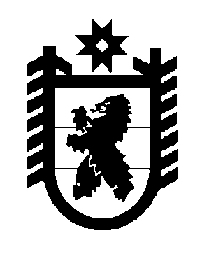 Российская Федерация Республика Карелия    ПРАВИТЕЛЬСТВО РЕСПУБЛИКИ КАРЕЛИЯПОСТАНОВЛЕНИЕот 20 февраля 2012 года № 59-Пг. ПетрозаводскОб организации проведения мониторинга ситуации, связанной с распространением и употреблением наркотических средств и психотропных веществ, в Республике КарелияВ целях повышения эффективности мер по реализации в Республике Карелия государственной антинаркотической политики Российской Федерации, а также в рамках реализации подпункта «б» пункта 5 перечня поручений Президента Российской Федерации от 28 апреля 2011 года           № Пр-1151ГС Правительство Республики Карелия п о с т а н о в л я е т:1. Утвердить:Положение о проведении мониторинга ситуации, связанной с распространением и употреблением наркотических средств и психотропных веществ, в Республике Карелия согласно приложению № 1;Порядок представления информации органами исполнительной власти Республики Карелия, территориальными органами федеральных органов исполнительной власти в Республике Карелия, участвующими в проведении мониторинга ситуации, связанной с распространением и употреблением наркотических средств и психотропных веществ, в Республике Карелия согласно приложению № 2. 2. Возложить на Аппарат Антинаркотической комиссии Республики Карелия обеспечение организации и проведения мониторинга ситуации, связанной с распространением и употреблением наркотических средств и психотропных веществ, в Республике Карелия (далее – наркоситуация).3. Аппарату Антинаркотической комиссии Республики Карелия:сформировать информационно-аналитический банк данных о состоянии наркоситуации;организовать ежегодное проведение в Республике Карелия социологических исследований наркоситуации;осуществлять регулярный анализ получаемой информации, направлять данные о результатах проведенного мониторинга наркоситуации органам исполнительной власти Республики Карелия, органам местного самоуправления муниципальных образований в Республике Карелия, учреждениям и организациям для оперативного реагирования на изменение наркоситуации.4. Рекомендовать органам местного самоуправления муниципальных образований в Республике Карелия организовать работу по проведению мониторинга наркоситуации на соответствующих территориях.          ГлаваРеспублики Карелия                                                                     А.В. НелидовПоложение о проведении мониторинга ситуации, связанной с распространением и употреблением наркотических средств и психотропных веществ, в Республике Карелия1. Настоящее Положение определяет цели, задачи и порядок проведения мониторинга ситуации, связанной с распространением и употреблением наркотических средств и психотропных веществ, в Республике Карелия (далее – мониторинг, наркоситуация).2. Основной целью мониторинга является получение наиболее полной информации о динамике наркоситуации для разработки мер по повышению эффективности противодействия незаконному обороту и немедицинскому потреблению наркотических средств и психотропных веществ и формирование на ее основе информационно-аналитического банка данных.3. Для достижения поставленной цели в рамках мониторинга решаются следующие задачи:сбор достоверной информации о состоянии наркоситуации и формирование на ее основе информационно-аналитического банка данных;системный анализ и оценка развития наркоситуации с использованием данных мониторинга;оперативное реагирование на негативное изменение наркоситуации;обеспечение межведомственной координации при подготовке участниками мониторинга предложений по совершенствованию деятельности в сфере противодействия незаконному обороту и немедицинскому потреблению наркотических средств и психотропных веществ;определение приоритетных направлений реализации государственной антинаркотической политики в Республике Карелия;формирование среднесрочных и долгосрочных планов участников мониторинга в сфере противодействия незаконному обороту и немедицинскому потреблению наркотических средств и психотропных веществ; обеспечение участников мониторинга объективной информацией о динамике наркоситуации;информирование населения Республики Карелия о состоянии наркоситуации.4. В проведении мониторинга в пределах своей компетенции участвуют:Военный комиссариат Республики Карелия (по согласованию);Карельская таможня (по согласованию);Министерство внутренних дел по Республике Карелия (по согласованию);Управление Федеральной службы Российской Федерации по контролю за оборотом наркотиков по Республике Карелия (по согласованию);Управление Федеральной службы исполнения наказаний Российской Федерации по Республике Карелия (по согласованию);Управление Федеральной миграционной службы по Республике Карелия (по согласованию);Управление Федеральной службы безопасности Российской Федерации по Республике Карелия (по согласованию);Управление Судебного департамента при Верховном Суде Российской Федерации в Республике Карелия (по согласованию);Управление Федеральной службы по ветеринарному и фитосанитарному надзору по Республике Карелия, Архангельской области и Ненецкому Автономному округу (по согласованию);Управление Федеральной службы по надзору в сфере защиты прав потребителей и благополучия человека по Республике Карелия (по согласованию);Территориальный орган Федеральной службы по надзору в сфере здравоохранения и социального развития по Республике Карелия (по согласованию);Территориальный орган Федеральной службы государственной статистики по Республике Карелия (по согласованию);Администрация Главы Республики Карелия;Министерство здравоохранения и социального развития Республики Карелия;Министерство образования Республики Карелия;Министерство культуры Республики Карелия;Министерство по делам молодежи, физической культуре, спорту и туризму Республики Карелия;Министерство сельского, рыбного и охотничьего хозяйства Республики Карелия;Министерство труда и занятости Республики Карелия;  Аппарат Антинаркотической комиссии Республики Карелия.5. Информационно-аналитический банк данных о состоянии наркоситуации формируется на основе статистических данных и информационно-аналитических документов, представляемых участниками мониторинга, данных социологических исследований, правовых актов Российской Федерации и Республики Карелия, публикаций в средствах массовой информации, методической, справочной и иной информации по вопросам оборота и употребления наркотических средств и психотропных веществ.6. Участники мониторинга в пределах своей компетенции осуществляют обобщение, анализ и оценку статистических данных, а также результатов своей антинаркотической деятельности.По итогам проведенного анализа участниками мониторинга составляется информационно-аналитическая справка, в которой:приводятся основные показатели, характеризующие развитие наркоситуации, а также состояние иных процессов и факторов, оказывающих влияние на уровень распространения незаконного потребления и оборота наркотических средств и психотропных веществ;определяются муниципальные образования в Республике Карелия, в которых произошли наибольшие изменения (как положительные, так и отрицательные) основных показателей, отражающих развитие наркоситуации, по сравнению с аналогичными периодами предыдущего года;проводится анализ причин произошедших изменений;отражаются основные результаты антинаркотической деятельности и мероприятия, проведенные в рамках антинаркотической деятельности;проводится прогнозирование развития наркоситуации;представляются предложения по принятию управленческих решений либо организационных мер, направленных на изменение развития наркоситуации.Представление информационно-аналитических справок и статисти-ческой информации участниками мониторинга осуществляется в соответствии с Порядком представления информации органами исполнительной власти Республики Карелия, территориальными органами федеральных органов исполнительной власти в Республике Карелия, участвующими в проведении мониторинга ситуации, связанной с распространением и употреблением наркотических средств и психотропных веществ, в Республике Карелия, утверждаемым Правительством Республики Карелия.7. Участники мониторинга представляют в Аппарат Антинаркоти-ческой комиссии Республики Карелия информационно-аналитические справки и статистические сведения, предусмотренные пунктом 6 настоящего Положения, в бумажном и электронном виде (посредством электронной почты на адрес: rkazakov@gov.karelia.ru).Порядок представления информации органами исполнительной власти Республики Карелия, территориальными органами федеральных органов исполнительной власти в Республике Карелия,   участвующими в проведении мониторинга ситуации, связанной с распространением и употреблением наркотических средств и психотропных веществ, в Республике Карелия1. Настоящий Порядок определяет перечень, формы и сроки представления участниками мониторинга ситуации, связанной с распространением и употреблением наркотических средств и психотропных веществ, в Республике Карелия (далее – наркоситуация) информационно-аналитических справок и статистических сведений, предусмотренных пунктом 6 Положения о проведении мониторинга ситуации, связанной с распространением и употреблением наркотических средств и психотропных веществ, в Республике Карелия (далее – мониторинг, информация).2. Информация представляется в Аппарат Антинаркотической комиссии Республики Карелия участниками мониторинга наркоситуации по перечню, формам и срокам, приведенным в таблице.Информация представляется в целом по Республике Карелия, а также в разрезе муниципальных образований  Республики Карелия.Информация может носить предварительный характер. Уточненная информация представляется до 20 апреля года, следующего за отчетным.Перечень, формы и сроки предоставления информации участниками мониторинга наркоситуацииВ приложениях к настоящему Порядку используются следующие сокращения:УК РФ – Уголовный кодекс Российской Федерации;КоАП РФ – Кодекс об административных правонарушениях Российской Федерации;ст. – статья;ч. – часть.Приложение № 1 к Порядку представления информацииорганами  исполнительной власти Республики Карелия, территориальными органамифедеральных органов исполнительной власти в Республике Карелия, участвующими в проведении мониторинга  ситуации, связанной с распространениеми употреблением наркотических средств и психотропных веществ, в Республике КарелияСведения о преступлениях, связанных с незаконным оборотом наркотических средств, психотропных веществ или их аналогов, зарегистрированных в отчетном периодеПриложение № 2 к Порядку представления информацииорганами  исполнительной власти Республики Карелия, территориальными органамифедеральных органов исполнительной власти в Республике Карелия, участвующими в проведении мониторинга  ситуации, связанной с распространениеми употреблением наркотических средств и психотропных веществ, в Республике КарелияСведения о преступлениях, связанных с незаконным оборотом наркотических средств, психотропных веществ или их аналогов, предварительное расследование уголовных дел по которым окончено в отчетном периодеПриложение № 3 к Порядку представления информацииорганами  исполнительной власти Республики Карелия, территориальными органамифедеральных органов исполнительной власти в Республике Карелия, участвующими в проведении мониторинга  ситуации, связанной с распространениеми употреблением наркотических средств и психотропных веществ, в Республике КарелияСведения о преступлениях, связанных с незаконным оборотом наркотических средств, психотропных веществ или их аналогов, по социальным и иным характеристикам лиц, их совершивших(по оконченным предварительным расследованием уголовным делам)Приложение № 4 к Порядку представления информацииорганами  исполнительной власти Республики Карелия, территориальными органамифедеральных органов исполнительной власти в Республике Карелия, участвующими в проведении мониторинга  ситуации, связанной с распространениеми употреблением наркотических средств и психотропных веществ, в Республике КарелияСведения о преступлениях, совершенных лицами, находившимися в состоянии наркотического опьянения(по оконченным предварительным расследованием уголовным делам)Приложение № 5 к Порядку представления информацииорганами  исполнительной власти Республики Карелия, территориальными органамифедеральных органов исполнительной власти в Республике Карелия, участвующими в проведении мониторинга  ситуации, связанной с распространениеми употреблением наркотических средств и психотропных веществ, в Республике КарелияСведения о преступлениях, совершенных лицами с установленным диагнозом «наркомания»(по оконченным предварительным расследованием уголовным делам)Приложение № 6 к Порядку представления информацииорганами  исполнительной власти Республики Карелия, территориальными органамифедеральных органов исполнительной власти в Республике Карелия, участвующими в проведении мониторинга  ситуации, связанной с распространениеми употреблением наркотических средств и психотропных веществ, в Республике КарелияСведения о лицах, совершивших преступления, связанные с незаконным оборотом наркотических средств, психотропных веществ или их аналогов (по оконченным предварительным расследованием уголовным делам)Приложение № 7 к Порядку представления информацииорганами  исполнительной власти Республики Карелия, территориальными органамифедеральных органов исполнительной власти в Республике Карелия, участвующими в проведении мониторинга  ситуации, связанной с распространениеми употреблением наркотических средств и психотропных веществ, в Республике КарелияХарактеристика лиц, совершивших преступления, связанные с незаконным оборотом наркотических средств, психотропных веществ или их аналогов (по оконченным предварительным расследованием уголовным делам)Приложение № 8 к Порядку представления информацииорганами  исполнительной власти Республики Карелия, территориальными органамифедеральных органов исполнительной власти в Республике Карелия, участвующими в проведении мониторинга  ситуации, связанной с распространениеми употреблением наркотических средств и психотропных веществ, в Республике КарелияСведения об административных правонарушениях, связанных с незаконным оборотом наркотических средств, психотропных веществ или их аналоговПриложение № 9 к Порядку представления информацииорганами  исполнительной власти Республики Карелия, территориальными органамифедеральных органов исполнительной власти в Республике Карелия, участвующими в проведении мониторинга  ситуации, связанной с распространениеми употреблением наркотических средств и психотропных веществ, в Республике КарелияСведения об изъятых из незаконного оборота наркотических средствах, психотропных веществах или их аналогах  по оконченным производством уголовным делам (в граммах)Приложение № 10 к Порядку представления информацииорганами  исполнительной власти Республики Карелия, территориальными органамифедеральных органов исполнительной власти в Республике Карелия, участвующими в проведении мониторинга  ситуации, связанной с распространениеми употреблением наркотических средств и психотропных веществ, в Республике КарелияСведения о выявленных каналах поступления наркотических средств, психотропных веществ или их аналоговПриложение № 11 к Порядку представления информацииорганами  исполнительной власти Республики Карелия, территориальными органамифедеральных органов исполнительной власти в Республике Карелия, участвующими в проведении мониторинга  ситуации, связанной с распространениеми употреблением наркотических средств и психотропных веществ, в Республике КарелияСведения о преступлениях, связанных с легализацией наркодоходов, изъятых или арестованных материальных ценностях по расследованным преступлениям, связанным с незаконным оборотом наркотических средств, психотропных веществ или их аналоговПриложение № 12 к Порядку представления информацииорганами  исполнительной власти Республики Карелия, территориальными органамифедеральных органов исполнительной власти в Республике Карелия, участвующими в проведении мониторинга  ситуации, связанной с распространениеми употреблением наркотических средств и психотропных веществ, в Республике КарелияХарактеристика лиц, в отношении которых составлены протоколы об административных правонарушениях, связанных с незаконным оборотом наркотических средств, психотропных веществ или их аналоговПриложение № 13 к Порядку представления информацииорганами  исполнительной власти Республики Карелия, территориальными органамифедеральных органов исполнительной власти в Республике Карелия, участвующими в проведении мониторинга  ситуации, связанной с распространениеми употреблением наркотических средств и психотропных веществ, в Республике КарелияСведения о несовершеннолетних, состоящих на учете в подразделениях по делам несовершеннолетних Министерства внутренних дел по Республике КарелияПриложение № 14 к Порядку представления информацииорганами  исполнительной власти Республики Карелия, территориальными органамифедеральных органов исполнительной власти в Республике Карелия, участвующими в проведении мониторинга  ситуации, связанной с распространениеми употреблением наркотических средств и психотропных веществ, в Республике КарелияСредняя розничная стоимость наркотических средств и психотропных веществ по ценам «черного рынка»Приложение № 15 к Порядку представления информацииорганами  исполнительной власти Республики Карелия, территориальными органамифедеральных органов исполнительной власти в Республике Карелия, участвующими в проведении мониторинга  ситуации, связанной с распространениеми употреблением наркотических средств и психотропных веществ, в Республике КарелияСредняя оптовая стоимость наркотических средств и психотропных веществ по ценам «черного рынка»Приложение № 16 к Порядку представления информацииорганами  исполнительной власти Республики Карелия, территориальными органамифедеральных органов исполнительной власти в Республике Карелия, участвующими в проведении мониторинга  ситуации, связанной с распространениеми употреблением наркотических средств и психотропных веществ, в Республике КарелияСведения об иностранных гражданах, поставленных на миграционный учет в Республике КарелияПриложение № 17 к Порядку представления информацииорганами  исполнительной власти Республики Карелия, территориальными органамифедеральных органов исполнительной власти в Республике Карелия, участвующими в проведении мониторинга  ситуации, связанной с распространениеми употреблением наркотических средств и психотропных веществ, в Республике КарелияСведения об иностранных гражданах, получивших разрешения на работу в Республике КарелияПриложение № 18 к Порядку представления информацииорганами  исполнительной власти Республики Карелия, территориальными органамифедеральных органов исполнительной власти в Республике Карелия, участвующими в проведении мониторинга  ситуации, связанной с распространениеми употреблением наркотических средств и психотропных веществ, в Республике КарелияСведения об иностранных гражданах, получивших разрешение на временное проживание, вид на жительство и получивших гражданство Российской ФедерацииПриложение № 19 к Порядку представления информацииорганами  исполнительной власти Республики Карелия, территориальными органамифедеральных органов исполнительной власти в Республике Карелия, участвующими в проведении мониторинга  ситуации, связанной с распространениеми употреблением наркотических средств и психотропных веществ, в Республике КарелияСведения о лицах, осужденных за преступления, связанные с незаконным оборотом наркотических средств, психотропных и сильнодействующих средств, по основной квалификацииПриложение № 20 к Порядку представления информацииорганами  исполнительной власти Республики Карелия, территориальными органамифедеральных органов исполнительной власти в Республике Карелия, участвующими в проведении мониторинга  ситуации, связанной с распространениеми употреблением наркотических средств и психотропных веществ, в Республике КарелияСведения о лицах, осужденных за преступления, связанные с незаконным оборотом наркотических средств, психотропных и сильнодействующих средств, по дополнительной квалификацииПриложение № 21 к Порядку представления информацииорганами  исполнительной власти Республики Карелия, территориальными органамифедеральных органов исполнительной власти в Республике Карелия, участвующими в проведении мониторинга  ситуации, связанной с распространениеми употреблением наркотических средств и психотропных веществ, в Республике КарелияСведения о лицах, осужденных за преступления, совершенные под воздействием наркотических средств, психотропных и сильнодействующих средствПриложение № 22 к Порядку представления информацииорганами  исполнительной власти Республики Карелия, территориальными органамифедеральных органов исполнительной власти в Республике Карелия, участвующими в проведении мониторинга  ситуации, связанной с распространениеми употреблением наркотических средств и психотропных веществ, в Республике КарелияСведения о лицах, отбывающих наказание в местах лишения свободыПриложение № 23 к Порядку представления информацииорганами  исполнительной власти Республики Карелия, территориальными органамифедеральных органов исполнительной власти в Республике Карелия, участвующими в проведении мониторинга  ситуации, связанной с распространениеми употреблением наркотических средств и психотропных веществ, в Республике КарелияСведения о численности населения Республики КарелияПриложение № 24 к Порядку представления информацииорганами  исполнительной власти Республики Карелия, территориальными органамифедеральных органов исполнительной власти в Республике Карелия, участвующими в проведении мониторинга  ситуации, связанной с распространениеми употреблением наркотических средств и психотропных веществ, в Республике КарелияСведения о занятости и денежных доходах населения Республики КарелияПриложение № 25 к Порядку представления информацииорганами  исполнительной власти Республики Карелия, территориальными органамифедеральных органов исполнительной власти в Республике Карелия, участвующими в проведении мониторинга  ситуации, связанной с распространениеми употреблением наркотических средств и психотропных веществ, в Республике КарелияСведения о количестве случаев смертельных отравлений наркотическими средствамиПриложение № 26 к Порядку представления информацииорганами  исполнительной власти Республики Карелия, территориальными органамифедеральных органов исполнительной власти в Республике Карелия, участвующими в проведении мониторинга  ситуации, связанной с распространениеми употреблением наркотических средств и психотропных веществ, в Республике КарелияСведения о количестве случаев смертельных отравлений психотропными веществамиПриложение № 27 к Порядку представления информацииорганами  исполнительной власти Республики Карелия, территориальными органамифедеральных органов исполнительной власти в Республике Карелия, участвующими в проведении мониторинга  ситуации, связанной с распространениеми употреблением наркотических средств и психотропных веществ, в Республике КарелияСведения о заболеваемости парентеральными инфекциями больных наркоманией, состоящих под наблюдением амбулаторных наркологических учрежденийПриложение № 28 к Порядку представления информацииорганами  исполнительной власти Республики Карелия, территориальными органамифедеральных органов исполнительной власти в Республике Карелия, участвующими в проведении мониторинга  ситуации, связанной с распространениеми употреблением наркотических средств и психотропных веществ, в Республике КарелияСведения о больных, зарегистрированных с диагнозом «синдром зависимости от наркотических средств»Приложение № 29 к Порядку представления информацииорганами  исполнительной власти Республики Карелия, территориальными органамифедеральных органов исполнительной власти в Республике Карелия, участвующими в проведении мониторинга  ситуации, связанной с распространениеми употреблением наркотических средств и психотропных веществ, в Республике КарелияСведения о больных, которым диагноз «синдром зависимости от наркотических веществ» установлен впервые Приложение № 30 к Порядку представления информацииорганами  исполнительной власти Республики Карелия, территориальными органамифедеральных органов исполнительной власти в Республике Карелия, участвующими в проведении мониторинга  ситуации, связанной с распространениеми употреблением наркотических средств и психотропных веществ, в Республике КарелияСведения о больных, зарегистрированных наркологическими учреждениями с диагнозом «употребление наркотических веществ с вредными последствиями», в том числе впервые Приложение № 31 к Порядку представления информацииорганами  исполнительной власти Республики Карелия, территориальными органамифедеральных органов исполнительной власти в Республике Карелия, участвующими в проведении мониторинга  ситуации, связанной с распространениеми употреблением наркотических средств и психотропных веществ, в Республике КарелияСведения о больных наркоманией, прошедших стационарное лечение и медико-социальную реабилитациюПриложение № 32 к Порядку представления информацииорганами  исполнительной власти Республики Карелия, территориальными органамифедеральных органов исполнительной власти в Республике Карелия, участвующими в проведении мониторинга  ситуации, связанной с распространениеми употреблением наркотических средств и психотропных веществ, в Республике КарелияСведения о больных с диагнозом «синдром зависимости от наркотических веществ»,находящихся в ремиссииПриложение № 33 к Порядку представления информацииорганами  исполнительной власти Республики Карелия, территориальными органамифедеральных органов исполнительной власти в Республике Карелия, участвующими в проведении мониторинга  ситуации, связанной с распространениеми употреблением наркотических средств и психотропных веществ, в Республике КарелияСведения о больных наркоманией, снятых с диспансерного наблюденияПриложение № 34 к Порядку представления информацииорганами  исполнительной власти Республики Карелия, территориальными органамифедеральных органов исполнительной власти в Республике Карелия, участвующими в проведении мониторинга  ситуации, связанной с распространениеми употреблением наркотических средств и психотропных веществ, в Республике КарелияСведения о сети и кадрах наркологических учрежденийПриложение № 35 к Порядку представления информацииорганами  исполнительной власти Республики Карелия, территориальными органамифедеральных органов исполнительной власти в Республике Карелия, участвующими в проведении мониторинга  ситуации, связанной с распространениеми употреблением наркотических средств и психотропных веществ, в Республике КарелияСведения о заболеваемости ВИЧ-инфекциейПриложение № 36 к Порядку представления информацииорганами  исполнительной власти Республики Карелия, территориальными органамифедеральных органов исполнительной власти в Республике Карелия, участвующими в проведении мониторинга  ситуации, связанной с распространениеми употреблением наркотических средств и психотропных веществ, в Республике КарелияСведенияоб учреждениях социального обслуживания семьи и детейПриложение № 37 к Порядку представления информацииорганами  исполнительной власти Республики Карелия, территориальными органамифедеральных органов исполнительной власти в Республике Карелия, участвующими в проведении мониторинга  ситуации, связанной с распространениеми употреблением наркотических средств и психотропных веществ, в Республике КарелияСведения о заболеваемости парентеральным вирусным гепатитом (В, С)Приложение № 38 к Порядку представления информацииорганами  исполнительной власти Республики Карелия, территориальными органамифедеральных органов исполнительной власти в Республике Карелия, участвующими в проведении мониторинга  ситуации, связанной с распространениеми употреблением наркотических средств и психотропных веществ, в Республике КарелияСведения об острых отравлениях наркотическими средствамиПриложение № 39 к Порядку представления информацииорганами  исполнительной власти Республики Карелия, территориальными органамифедеральных органов исполнительной власти в Республике Карелия, участвующими в проведении мониторинга  ситуации, связанной с распространениеми употреблением наркотических средств и психотропных веществ, в Республике КарелияСведения об общеобразовательных учрежденияхПриложение № 40 к Порядку представления информацииорганами  исполнительной власти Республики Карелия, территориальными органамифедеральных органов исполнительной власти в Республике Карелия, участвующими в проведении мониторинга  ситуации, связанной с распространениеми употреблением наркотических средств и психотропных веществ, в Республике КарелияСведения об учреждениях дополнительного образования детейПриложение № 41 к Порядку представления информацииорганами  исполнительной власти Республики Карелия, территориальными органамифедеральных органов исполнительной власти в Республике Карелия, участвующими в проведении мониторинга  ситуации, связанной с распространениеми употреблением наркотических средств и психотропных веществ, в Республике КарелияСведения об образовательных учреждениях для детей, нуждающихся в психолого-педагогической и медико-социальной помощи Приложение № 42 к Порядку представления информацииорганами  исполнительной власти Республики Карелия, территориальными органамифедеральных органов исполнительной власти в Республике Карелия, участвующими в проведении мониторинга  ситуации, связанной с распространениеми употреблением наркотических средств и психотропных веществ, в Республике КарелияСведения о профилактических антинаркотических мероприятияхПриложение № 43 к Порядку представления информацииорганами  исполнительной власти Республики Карелия, территориальными органамифедеральных органов исполнительной власти в Республике Карелия, участвующими в проведении мониторинга  ситуации, связанной с распространениеми употреблением наркотических средств и психотропных веществ, в Республике КарелияСведения об учреждениях начального профессионального образованияПриложение № 44 к Порядку представления информацииорганами  исполнительной власти Республики Карелия, территориальными органамифедеральных органов исполнительной власти в Республике Карелия, участвующими в проведении мониторинга  ситуации, связанной с распространениеми употреблением наркотических средств и психотропных веществ, в Республике КарелияСведения об организации социально-психологического обслуживания подростков и молодежи1. Сведения о физической культуре и спорте2. Сведения об учреждениях дополнительного образования физкультурно-спортивной направленностиПриложение № 45 к Порядку представления информацииорганами  исполнительной власти Республики Карелия, территориальными органамифедеральных органов исполнительной власти в Республике Карелия, участвующими в проведении мониторинга  ситуации, связанной с распространениеми употреблением наркотических средств и психотропных веществ, в Республике КарелияСведения об образовательных учреждениях среднего профессионального образованияПриложение № 46 к Порядку представления информацииорганами  исполнительной власти Республики Карелия, территориальными органамифедеральных органов исполнительной власти в Республике Карелия, участвующими в проведении мониторинга  ситуации, связанной с распространениеми употреблением наркотических средств и психотропных веществ, в Республике КарелияСведения об образовательных учреждениях высшего профессионального образованияПриложение № 47 к Порядку представления информацииорганами  исполнительной власти Республики Карелия, территориальными органамифедеральных органов исполнительной власти в Республике Карелия, участвующими в проведении мониторинга  ситуации, связанной с распространениеми употреблением наркотических средств и психотропных веществ, в Республике КарелияСведения о занятости населения Республики КарелияПриложение № 48 к Порядку представления информацииорганами  исполнительной власти Республики Карелия, территориальными органамифедеральных органов исполнительной власти в Республике Карелия, участвующими в проведении мониторинга  ситуации, связанной с распространениеми употреблением наркотических средств и психотропных веществ, в Республике КарелияСведения об организации занятости и социального обслуживания детей и молодежиПриложение № 49 к Порядку представления информацииорганами  исполнительной власти Республики Карелия, территориальными органамифедеральных органов исполнительной власти в Республике Карелия, участвующими в проведении мониторинга  ситуации, связанной с распространениеми употреблением наркотических средств и психотропных веществ, в Республике КарелияСведения об организации спортивных мероприятийПриложение № 50 к Порядку представления информацииорганами  исполнительной власти Республики Карелия, территориальными органамифедеральных органов исполнительной власти в Республике Карелия, участвующими в проведении мониторинга  ситуации, связанной с распространениеми употреблением наркотических средств и психотропных веществ, в Республике КарелияСведения об организации отдыха и оздоровления детейПриложение № 51 к Порядку представления информацииорганами  исполнительной власти Республики Карелия, территориальными органамифедеральных органов исполнительной власти в Республике Карелия, участвующими в проведении мониторинга  ситуации, связанной с распространениеми употреблением наркотических средств и психотропных веществ, в Республике КарелияСведения об учреждениях культурыПриложение № 52 к Порядку представления информацииорганами  исполнительной власти Республики Карелия, территориальными органамифедеральных органов исполнительной власти в Республике Карелия, участвующими в проведении мониторинга  ситуации, связанной с распространениеми употреблением наркотических средств и психотропных веществ, в Республике КарелияСведения о результатах медицинских осмотров (в том числе на употребление наркотических средств) граждан допризывного и призывного возрастаПриложение № 53 к Порядку представления информацииорганами  исполнительной власти Республики Карелия, территориальными органамифедеральных органов исполнительной власти в Республике Карелия, участвующими в проведении мониторинга  ситуации, связанной с распространениеми употреблением наркотических средств и психотропных веществ, в Республике КарелияСведения о нарушениях, связанных с контрабандой наркотическихсредств и психотропных веществПриложение № 54 к Порядку представления информацииорганами  исполнительной власти Республики Карелия, территориальными органамифедеральных органов исполнительной власти в Республике Карелия, участвующими в проведении мониторинга  ситуации, связанной с распространениеми употреблением наркотических средств и психотропных веществ, в Республике КарелияСведения о сельскохозяйственных угодьях и их засоренности дикорастущей коноплейПриложение № 55 к Порядку представления информацииорганами  исполнительной власти Республики Карелия, территориальными органамифедеральных органов исполнительной власти в Республике Карелия, участвующими в проведении мониторинга  ситуации, связанной с распространениеми употреблением наркотических средств и психотропных веществ, в Республике КарелияСведения о работе телекомпаний и радиостанций по пропаганде здорового образа жизни и профилактике наркоманииПриложение № 56 к Порядку представления информацииорганами  исполнительной власти Республики Карелия, территориальными органамифедеральных органов исполнительной власти в Республике Карелия, участвующими в проведении мониторинга  ситуации, связанной с распространениеми употреблением наркотических средств и психотропных веществ, в Республике КарелияСведения о печатных средствах массовой информацииПриложение № 1 к постановлению Правительства Республики Карелия от 20 февраля 2012 года № 59-ППриложение № 2 к постановлению Правительства Республики Карелия от 20 февраля 2012 года № 59-ПНаименование   участника мониторингаНаименование информацииСрок представления информации в Аппарат Антинаркотической комиссии Республики КарелияСрок представления информации в Аппарат Антинаркотической комиссии Республики Карелия1233Министерство внутренних дел по Республике Карелия (по согласованию)информационно-аналитическая справка ежегодно до 15 февраля года, следующего за отчетнымежегодно до 15 февраля года, следующего за отчетным1223сведения о преступлениях, связанных с незаконным оборотом наркотичес-ких средств, психотропных веществ или их аналогов, зарегистрированных в отчетном периоде  (согласно прило-жению № 1 к настоящему Порядку)сведения о преступлениях, связанных с незаконным оборотом наркотичес-ких средств, психотропных веществ или их аналогов, зарегистрированных в отчетном периоде  (согласно прило-жению № 1 к настоящему Порядку)ежегодно до 15 февраля года, следующего за отчетнымсведения о преступлениях, связанных с незаконным оборотом наркотичес-ких средств, психотропных веществ или их аналогов, предварительное расследование уголовных дел по которым окончено в отчетном периоде (согласно приложению № 2 к настоящему Порядку)сведения о преступлениях, связанных с незаконным оборотом наркотичес-ких средств, психотропных веществ или их аналогов, предварительное расследование уголовных дел по которым окончено в отчетном периоде (согласно приложению № 2 к настоящему Порядку)ежегодно до 15 февраля года, следующего за отчетнымсведения о преступлениях, связанных с незаконным оборотом наркотичес-ких средств, психотропных веществ или их аналогов, по социальным и иным характеристикам лиц, их совершивших (по оконченным предварительным расследованием уголовным делам) (согласно прило-жению № 3 к настоящему Порядку)сведения о преступлениях, связанных с незаконным оборотом наркотичес-ких средств, психотропных веществ или их аналогов, по социальным и иным характеристикам лиц, их совершивших (по оконченным предварительным расследованием уголовным делам) (согласно прило-жению № 3 к настоящему Порядку)ежегодно до 15 февраля года, следующего за отчетнымсведения о преступлениях, совер-шенных лицами, находившимися в состоянии наркотического опьяне-ния (по оконченным предваритель-ным расследованием уголовным делам) (согласно приложению № 4 к настоящему Порядку)сведения о преступлениях, совер-шенных лицами, находившимися в состоянии наркотического опьяне-ния (по оконченным предваритель-ным расследованием уголовным делам) (согласно приложению № 4 к настоящему Порядку)ежегодно до15 февраля года, следующего за отчетнымсведения о преступлениях, совер-шенных лицами с установленным диагнозом «наркомания» (по оконченным предварительным расследованием уголовным делам) (согласно приложению № 5 к настоящему Порядку)сведения о преступлениях, совер-шенных лицами с установленным диагнозом «наркомания» (по оконченным предварительным расследованием уголовным делам) (согласно приложению № 5 к настоящему Порядку)ежегодно до 15 февраля года, следующего за отчетнымсведения о лицах, совершивших преступления, связанные с незакон-ным оборотом наркотических средств, психотропных веществ или их аналогов (по оконченным предварительным расследованием уголовным делам) (согласно приложению № 6 к настоящему Порядку)сведения о лицах, совершивших преступления, связанные с незакон-ным оборотом наркотических средств, психотропных веществ или их аналогов (по оконченным предварительным расследованием уголовным делам) (согласно приложению № 6 к настоящему Порядку)ежегодно до 15 февраля года, следующего за отчетным1223характеристика лиц, совершивших преступления, связанные с незакон-ным оборотом наркотических средств, психотропных веществ или их аналогов (по оконченным предварительным расследованием уголовным делам) (согласно приложению № 7 к настоящему Порядку)характеристика лиц, совершивших преступления, связанные с незакон-ным оборотом наркотических средств, психотропных веществ или их аналогов (по оконченным предварительным расследованием уголовным делам) (согласно приложению № 7 к настоящему Порядку)ежегодно до 15 февраля года, следующего за отчетнымсведения об административных правонарушениях, связанных с незаконным оборотом наркотиче-ских средств, психотропных веществ или их аналогов (согласно приложе-нию № 8 к настоящему Порядку)сведения об административных правонарушениях, связанных с незаконным оборотом наркотиче-ских средств, психотропных веществ или их аналогов (согласно приложе-нию № 8 к настоящему Порядку)ежегодно до 15 февраля года, следующего за отчетнымсведения об изъятых из незаконного оборота наркотических средствах, психотропных веществах или их аналогов по оконченным произ-водством уголовным делам (в грам-мах) (согласно приложению № 9 к настоящему Порядку)сведения об изъятых из незаконного оборота наркотических средствах, психотропных веществах или их аналогов по оконченным произ-водством уголовным делам (в грам-мах) (согласно приложению № 9 к настоящему Порядку)ежегодно до 15 февраля года, следующего за отчетнымсведения о выявленных каналах поступления наркотических средств, психотропных веществ или их аналогов (согласно приложению            № 10 к настоящему Порядку)сведения о выявленных каналах поступления наркотических средств, психотропных веществ или их аналогов (согласно приложению            № 10 к настоящему Порядку)ежегодно до 15 февраля года, следующего за отчетнымсведения о преступлениях, связан-ных с легализацией наркодоходов, изъятых или арестованных мате-риальных ценностях по расследо-ванным преступлениям, связанным с незаконным оборотом наркоти-ческих средств, психотропных веществ или их аналогов (согласно приложению № 11 к настоящему Порядку)сведения о преступлениях, связан-ных с легализацией наркодоходов, изъятых или арестованных мате-риальных ценностях по расследо-ванным преступлениям, связанным с незаконным оборотом наркоти-ческих средств, психотропных веществ или их аналогов (согласно приложению № 11 к настоящему Порядку)ежегодно до 15 февраля года, следующего за отчетнымхарактеристика лиц, в отношении которых составлены протоколы об административных правонаруше-ниях, связанных с незаконным оборотом наркотических средств, психотропных веществ или их аналогов (согласно приложению            № 12 к настоящему Порядку)характеристика лиц, в отношении которых составлены протоколы об административных правонаруше-ниях, связанных с незаконным оборотом наркотических средств, психотропных веществ или их аналогов (согласно приложению            № 12 к настоящему Порядку)ежегодно до 15 февраля года, следующего за отчетным123сведения о несовершеннолетних, состоящих на учете в подразделе-ниях по делам несовершеннолетних Министерства внутренних дел по Республике Карелия (согласно приложению № 13 к настоящему Порядку)ежегодно до 15 февраля года, следующего за отчетнымУправление Федеральной службы по контролю за оборотом наркотиков Российской Федерации по Республике Карелия(по согласованию)информационно-аналитическая справкаежегодно до 15 февраля года, следующего за отчетнымУправление Федеральной службы по контролю за оборотом наркотиков Российской Федерации по Республике Карелия(по согласованию)информация, содержащаяся в региональном сегменте единого банка  данных по вопросам, касающимся оборота наркотиче-ских средств, психотропных веществ и их прекурсоров, а также противодействия их незаконному оборотуежегодно в поряд-ке, объеме и сроки, определенные Перечнем инфор-мации, представ-ляемой для включе-ния в состав еди-ного банка данных по вопросам, касающимся оборота наркотиче-ских средств, психотропных веществ и их прекурсоров, а также противо-действия их неза-конному обороту, утвержденным постановлением Правительства Российской Федера-ции от 23 января 2006 года № 31Управление Федеральной службы по контролю за оборотом наркотиков Российской Федерации по Республике Карелия(по согласованию)средняя розничная стоимость наркотических средств и психо-тропных веществ по ценам «черного рынка» (согласно приложению № 14 к настоящему Порядку)ежегодно до 15 февраля года, следующего за отчетнымУправление Федеральной службы по контролю за оборотом наркотиков Российской Федерации по Республике Карелия(по согласованию)средняя оптовая стоимость наркоти-ческих средств и психотропных веществ по ценам «черного рынка» (согласно приложению № 15 к настоящему Порядку)ежегодно до 15 февраля года, следующего за отчетным123сведения об административных правонарушениях, связанных с незаконным оборотом наркотиче-ских средств, психотропных веществ и их прекурсоров или их аналогов (согласно приложению   № 8 к настоящему Порядку)  ежегодно до 15 февраля года, следующего за отчетнымсведения о выявленных каналах поступления наркотических средств, психотропных веществ или их аналогов (согласно приложению № 10 к настоящему Порядку)ежегодно до 15 февраля года, следующего за отчетнымхарактеристика лиц, в отношении которых составлены протоколы об административных правонаруше-ниях, связанных с незаконным оборотом наркотических средств, психотропных веществ или их аналогов (согласно приложению   № 12 к настоящему Порядку)ежегодно до 15 февраля года, следующего за отчетнымУправление Федеральной миграционной службы по Республике Карелия(по согласованию)информационно-аналитическая справкаежегодно до15 февраля года, следующего за отчетнымУправление Федеральной миграционной службы по Республике Карелия(по согласованию)сведения об иностранных гражда-нах, поставленных на миграцион-ный учет в Республике Карелия (согласно приложению № 16 к настоящему Порядку)ежегодно до 15 февраля года, следующего за отчетнымУправление Федеральной миграционной службы по Республике Карелия(по согласованию)сведения об иностранных гражда-нах, получивших разрешение на работу в Республике Карелия (согласно приложению № 17 к настоящему Порядку)ежегодно до15 февраля года, следующего за отчетнымУправление Федеральной миграционной службы по Республике Карелия(по согласованию)сведения об иностранных гражда-нах, получивших разрешение на временное проживание, вид на жительство и получивших гражданство Российской Федерации (согласно приложению № 18 к настоящему Порядку) ежегодно до 15 февраля года, следующего за отчетным1233Управление Судебного департамента при Верховном Суде Российской Федерации в Республике Карелия (по согласованию)сведения о лицах, осужденных за преступления, связанные с незакон-ным оборотом наркотических средств, психотропных и сильно-действующих средств по основной квалификации (согласно приложе-нию № 19 к настоящему Порядку)ежегодно до 1 марта года, следующего за отчетнымежегодно до 1 марта года, следующего за отчетнымУправление Судебного департамента при Верховном Суде Российской Федерации в Республике Карелия (по согласованию)сведения о лицах, осужденных за преступления, связанные с незакон-ным оборотом наркотических средств, психотропных и сильно-действующих средств по дополни-тельной квалификации (согласно приложению № 20 к настоящему Порядку)ежегодно до 1 марта года, следующего за отчетнымежегодно до 1 марта года, следующего за отчетнымУправление Судебного департамента при Верховном Суде Российской Федерации в Республике Карелия (по согласованию)сведения о лицах, осужденных за преступления, совершенные под воздействием наркотических средств, психотропных и сильно-действующих средств (согласно приложению № 21 к настоящему Порядку)ежегодно до 1 марта года, следующего за отчетнымежегодно до 1 марта года, следующего за отчетнымУправление Федеральной службы исполне-ния наказаний Российской Федерации по Республике Карелия(по согласованию)информационно-аналитическая справкаежегодно до 15 февраля года, следующего за отчетнымежегодно до 15 февраля года, следующего за отчетнымУправление Федеральной службы исполне-ния наказаний Российской Федерации по Республике Карелия(по согласованию)сведения о лицах, отбывающих наказание в местах лишения свободы (согласно приложению № 22 к настоящему Порядку)ежегодно до15 февраля года, следующего за отчетнымежегодно до15 февраля года, следующего за отчетнымТерриториальный орган Федеральной службы государственной статистики по Республике Карелия(по согласованию)сведения о численности населения Республики Карелия (согласно приложению № 23 к настоящему Порядку)ежегодно до 10 сентября года, следующего за отчетнымежегодно до 10 сентября года, следующего за отчетнымТерриториальный орган Федеральной службы государственной статистики по Республике Карелия(по согласованию)сведения о занятости и денежных доходах населения Республики Карелия (согласно приложению         № 24 к настоящему Порядку)ежегодно, не позднее чем через 13 месяцев после отчетного периодаежегодно, не позднее чем через 13 месяцев после отчетного периодаМинистерство здравоохранения и социального развития Республики Карелияинформационно-аналитическая справкаежегодно до 15 февраля года, следующего за отчетнымежегодно до 15 февраля года, следующего за отчетным1223сведения о количестве случаев смертельных отравлений наркоти-ческими  средствами (согласно приложению № 25 к настоящему Порядку).Источник информации – ОСН № 42сведения о количестве случаев смертельных отравлений наркоти-ческими  средствами (согласно приложению № 25 к настоящему Порядку).Источник информации – ОСН № 42ежегодно до 15 февраля года, следующего за отчетнымсведения о количестве случаев  смертельных отравлений психо-тропными веществами (согласно приложению № 26 к настоящему Порядку). Источник информации – ОСН № 42сведения о количестве случаев  смертельных отравлений психо-тропными веществами (согласно приложению № 26 к настоящему Порядку). Источник информации – ОСН № 42ежегодно до 15 февраля года, следующего за отчетнымсведения о заболеваемости парен-теральными инфекциями больных наркоманией, состоящих под наблю-дением амбулаторных наркологи-ческих учреждений (согласно прило-жению № 27 к настоящему Порядку). Источник информации – ФСН №11сведения о заболеваемости парен-теральными инфекциями больных наркоманией, состоящих под наблю-дением амбулаторных наркологи-ческих учреждений (согласно прило-жению № 27 к настоящему Порядку). Источник информации – ФСН №11ежегодно до 15 февраля года, следующего за отчетнымсведения о больных, зарегистри-рованных с диагнозом «синдром зависимости от наркотических веществ» (согласно приложению № 28 к настоящему Порядку).Источник информации – ФСН №11сведения о больных, зарегистри-рованных с диагнозом «синдром зависимости от наркотических веществ» (согласно приложению № 28 к настоящему Порядку).Источник информации – ФСН №11ежегодно до 15 февраля года, следующего за отчетнымсведения о больных, которым диагноз «синдром зависимости от наркотических веществ» установлен впервые (согласно приложению           № 29 к настоящему Порядку).Источник информации – ФСН №11сведения о больных, которым диагноз «синдром зависимости от наркотических веществ» установлен впервые (согласно приложению           № 29 к настоящему Порядку).Источник информации – ФСН №11ежегодно до 15 февраля года, следующего за отчетнымсведения о больных, зарегистриро-ванных наркологическими учреж-дениями с диагнозом «употребление наркотических веществ с вредными последствиями», в том числе впервые (согласно приложению            № 30 к настоящему Порядку).Источник информации – ФСН №11сведения о больных, зарегистриро-ванных наркологическими учреж-дениями с диагнозом «употребление наркотических веществ с вредными последствиями», в том числе впервые (согласно приложению            № 30 к настоящему Порядку).Источник информации – ФСН №11ежегодно до 15 февраля года, следующего за отчетнымсведения о больных наркоманией, прошедших стационарное лечение и медико-социальную реабилитацию (согласно приложению № 31 к настоящему Порядку). Источник информации – ФСН № 37сведения о больных наркоманией, прошедших стационарное лечение и медико-социальную реабилитацию (согласно приложению № 31 к настоящему Порядку). Источник информации – ФСН № 37ежегодно до 15 февраля года, следующего за отчетным123сведения о больных с диагнозом «синдром зависимости от наркоти-ческих веществ», находящихся в ремиссии (согласно приложению  № 32 к настоящему Порядку).Источник информации – ФСН № 37ежегодно до 15 февраля года, следующего за отчетнымсведения о больных наркоманией, снятых с диспансерного наблюде-ния (согласно приложению № 33 к настоящему Порядку).Источник информации – ФСН № 37ежегодно до 15 февраля года, следующего за отчетнымсведения о сети и кадрах нарколо-гических учреждений (согласно приложению № 34 к настоящему Порядку).Источник информации – ФСН № 17, ФСН № 30, ФСН № 37, ФСН № 47ежегодно до 15 февраля года, следующего за отчетнымсведения о заболеваемости ВИЧ-инфекцией (согласно приложению № 35 к настоящему Порядку). Источник информации – ФСН № 61ежегодно до 15 февраля года, следующего за отчетнымсведения об учреждениях социаль-ного обслуживания семьи и детей (согласно приложению № 36 к настоящему Порядку)ежегодно до 15 февраля года, следующего за отчетнымУправление Федеральной службы по надзору в сфере защиты прав потребителей и благополучия человека по Рес-публике Карелия(по согласованию)информационно-аналитическая справкаежегодно до 15 февраля года, следующего за отчетнымУправление Федеральной службы по надзору в сфере защиты прав потребителей и благополучия человека по Рес-публике Карелия(по согласованию)сведения о заболеваемости парен-теральным вирусным гепатитом (В,С) (согласно приложению № 37  к настоящему Порядку)ежегодно до 15 февраля года, следующего за отчетнымУправление Федеральной службы по надзору в сфере защиты прав потребителей и благополучия человека по Рес-публике Карелия(по согласованию)сведения об острых отравлениях наркотическими средствами (согласно приложению № 38 к настоящему Порядку)ежегодно до 15 февраля года, следующего за отчетнымМинистерство образования Республики Карелияинформационно-аналитическая справкаежегодно до 15 февраля года, следующего за отчетнымМинистерство образования Республики Карелиясведения об общеобразовательных учреждениях (согласно приложе-нию № 39 к настоящему Порядку)ежегодно до 15 февраля года, следующего за отчетным123сведения об учреждениях дополни-тельного образования детей (соглас-но приложению № 40 к настоящему Порядку)ежегодно до 15 февраля года, следующего за отчетнымсведения об образовательных учреждениях для детей, нуждаю-щихся в психолого-педагогической и медико-социальной помощи               (согласно приложению № 41 к настоящему Порядку)ежегодно до 15 февраля года, следующего за отчетнымсведения о профилактических антинаркотических мероприятиях   (согласно приложению № 42 к настоящему Порядку)ежегодно до 15 февраля года, следующего за отчетнымсведения об учреждениях начального профессионального образования (согласно приложению  № 43 к настоящему Порядку)ежегодно до 15 февраля года, следующего за отчетнымсведения об организации социально-психологического обслуживания подростков и молодежи (согласно приложению № 44 к настоящему Порядку)ежегодно до 15 февраля года, следующего за отчетнымсведения об образовательных учреждениях среднего профессио-нального образования (согласно приложению № 45 к настоящему Порядку)ежегодно до 15 февраля года, следующего за отчетнымсведения об образовательных учреждениях высшего профессио-нального образования (согласно приложению № 46 к настоящему Порядку)ежегодно до 15 февраля года, следующего за отчетнымМинистерство труда и занятости Республики Карелияинформационно-аналитическая справкаежегодно до 15 февраля года, следующего за отчетнымМинистерство труда и занятости Республики Карелиясведения о занятости населения Республики Карелия (согласно приложению № 47 к настоящему Порядку)ежегодно до 15 февраля года, следующего за отчетным123Министерство по делам молодежи, физической куль-туре, спорту и туризму Респуб-лики Карелияинформационно-аналитическая справкаежегодно до 15 февраля года, следующего за отчетнымМинистерство по делам молодежи, физической куль-туре, спорту и туризму Респуб-лики Карелиясведения об организации занятости и социального обслуживания детей и молодежи (согласно приложению № 48 к настоящему Порядку)ежегодно до 15 февраля года, следующего за отчетнымМинистерство по делам молодежи, физической куль-туре, спорту и туризму Респуб-лики Карелиясведения об организации спортив-ных мероприятий (согласно прило-жению № 49 к настоящему Порядку)ежегодно до 15 февраля года, следующего за отчетнымМинистерство по делам молодежи, физической куль-туре, спорту и туризму Респуб-лики Карелиясведения о профилактических антинаркотических мероприятиях (согласно приложению № 42 к настоящему Порядку)ежегодно до 15 февраля года, следующего за отчетнымМинистерство по делам молодежи, физической куль-туре, спорту и туризму Респуб-лики Карелиясведения об организации отдыха и оздоровления детей и молодежи (согласно приложению № 50 к настоящему Порядку)ежегодно до 15 февраля года, следующего за отчетнымМинистерство культуры Респуб-лики Карелияинформационно-аналитическая справкаежегодно до 15 февраля года, следующего за отчетнымМинистерство культуры Респуб-лики Карелиясведения о профилактических антинаркотических мероприятиях (согласно приложению № 42 к настоящему Порядку)ежегодно до 15 февраля года, следующего за отчетнымМинистерство культуры Респуб-лики Карелиясведения об учреждениях культуры (согласно приложению № 51 к настоящему Порядку)ежегодно до 15 февраля года, следующего за отчетнымВоенный комиссариат Республики Карелия(по согласованию)информационно-аналитическая справкаежегодно до 15 февраля года, следующего за отчетнымВоенный комиссариат Республики Карелия(по согласованию)сведения о результатах медицинских осмотров граждан (в том числе на употребление наркотических средств) допризывного и призывного возраста (согласно приложению № 52 к настоящему Порядку)ежегодно до 15 февраля года, следующего за отчетным123Карельская таможня(по согласованию)информационно-аналитическая справкаежегодно до 15 февраля года, следующего за отчетнымКарельская таможня(по согласованию)сведения о нарушениях, связанных с контрабандой наркотических средств и психотропных веществ (согласно приложению № 53 к настоящему Порядку)ежегодно до 15 февраля года, следующего за отчетнымМинистерство сельского, рыб-ного и охот-ничьего хозяйства Республики Карелияинформационно-аналитическая справкаежегодно до 15 февраля года, следующего за отчетнымМинистерство сельского, рыб-ного и охот-ничьего хозяйства Республики Карелиясведения о сельскохозяйственных угодьях и их засоренности дикорас-тущей коноплей  (согласно прило-жению № 54 к настоящему Поряд-ку)ежегодно до 15 февраля года, следующего за отчетнымАдминистрация Главы Республики Карелияинформационно-аналитическая справкаежегодно до 15 февраля года, следующего за отчетнымАдминистрация Главы Республики Карелиясведения о работе телекомпаний и радиостанций по пропаганде здоро-вого образа жизни и профилактике наркомании (согласно приложению № 55 к настоящему Порядку)ежегодно до 15 февраля года, следующего за отчетнымАдминистрация Главы Республики Карелиясведения о печатных средствах массовой информации (согласно приложению № 56 к настоящему Порядку)ежегодно до 15 февраля года, следующего за отчетнымУправление Федеральной службы по ветери-нарному и фито-санитарному надзору по Республике Карелия, Архан-гельской области  и Ненецкому Автономному округу(по согласованию)информационно-аналитическая справкаежегодно до 15 февраля года, следующего за отчетным123Территориальный орган Федераль-ной службы по надзору в сфере здравоохранения и социального раз-вития по Респуб-лике Карелия(по согласованию)информационно-аналитическая справкаежегодно до 15 февраля года, следующего за отчетнымУправление Феде-ральной службы безопасности Российской Феде-рации по Респуб-лике Карелия(по согласованию)информационно-аналитическая справкаежегодно до 15 февраля года, следующего за отчетнымРеспублика Карелия/наименование муниципального образованияКоличество зарегистрированных преступлений, связанных с незаконным  оборотом наркотических средств, психотропных веществ или их аналоговВ том числеВ том числеВ том числеВ том числеВ том числеВ том числеВ том числеВ том числеВ том числеВ том числеВ том числеРеспублика Карелия/наименование муниципального образованияКоличество зарегистрированных преступлений, связанных с незаконным  оборотом наркотических средств, психотропных веществ или их аналоговтяжких и особо тяжкихсовершенных в крупном и особо крупном размерепо ст. 228 УК РФпо ст. 228.1 УК РФиз них связанных со сбытом наркотических средств, психотропных веществ и их прекурсоров по ст. 228.2 УК РФпо ст. 229 УК РФпо ст. 230 УК РФпо ст. 231 УК РФпо ст. 232 УК РФпо ст. 233 УК РФ12345678910111213Республика Карелия/наименование муниципального образованияКоличество расследованных преступлений, связанных с незаконным  оборотом наркотических средств, психотропных веществ или их аналоговВ том числеВ том числеВ том числеВ том числеВ том числеВ том числеВ том числеВ том числеВ том числеВ том числеВ том числеРеспублика Карелия/наименование муниципального образованияКоличество расследованных преступлений, связанных с незаконным  оборотом наркотических средств, психотропных веществ или их аналоговтяжких и особо тяжкихсовершенных в крупном и особо крупном размерепо ст. 228 УК РФпо ст. 228.1 УК РФиз них связанных со сбытом наркотических средств, психотропных веществ и их прекурсоровпо ст. 228.2 УК РФпо ст. 229 УК РФпо ст. 230 УК РФпо ст. 231 УК РФпо ст. 232 УК РФпо ст. 233 УК РФ12345678910111213РеспубликаКарелия/наименование муниципального образованияКоличество предварительно расследованных преступлений, совершенныхКоличество предварительно расследованных преступлений, совершенныхКоличество предварительно расследованных преступлений, совершенныхКоличество предварительно расследованных преступлений, совершенныхКоличество предварительно расследованных преступлений, совершенныхКоличество предварительно расследованных преступлений, совершенныхКоличество предварительно расследованных преступлений, совершенныхКоличество предварительно расследованных преступлений, совершенныхКоличество предварительно расследованных преступлений, совершенныхКоличество предварительно расследованных преступлений, совершенныхКоличество предварительно расследованных преступлений, совершенныхКоличество предварительно расследованных преступлений, совершенныхКоличество предварительно расследованных преступлений, совершенныхКоличество предварительно расследованных преступлений, совершенныхРеспубликаКарелия/наименование муниципального образованиянесовершен-нолетнимиранее совершив-шими преступле-нияранее судимымив составе преступного сообществав составе группы лиц по предвари-тельному сговорув составе организован-ной группыв группе с участием или состоящей из несовершен-нолетнихв состоянии алкогольного опьяненияв состоянии наркотичес-кого или токсического опьяненияженщи-намипо месту проживанияпо месту проживанияпо месту проживанияпо месту проживанияРеспубликаКарелия/наименование муниципального образованиянесовершен-нолетнимиранее совершив-шими преступле-нияранее судимымив составе преступного сообществав составе группы лиц по предвари-тельному сговорув составе организован-ной группыв группе с участием или состоящей из несовершен-нолетнихв состоянии алкогольного опьяненияв состоянии наркотичес-кого или токсического опьяненияженщи-намижителями Республики Карелияжителями других субъектов Российской Федерациииностран-ными гражданами лицами без определен-ного места жительства123456789101112131415Республика Карелия/наименование муниципального образованияКоличество предварительно расследованных преступлений, совершенных лицами, находившимися в состоянии наркотического опьяненияВ том числеВ том числеВ том числеВ том числеВ том числеВ том числеВ том числеВ том числеВ том числеВ том числеВ том числеЧисло лиц, совершивших преступления в состоянии наркотического опьяненияРеспублика Карелия/наименование муниципального образованияКоличество предварительно расследованных преступлений, совершенных лицами, находившимися в состоянии наркотического опьянениятяжких и особо тяжкихпреступлений против жизни и здоровьяпреступлений против жизни и здоровьяпреступлений против жизни и здоровьяизнасило-ванийпреступлений против собственностипреступлений против собственностипреступлений против собственностипреступлений против собственностихулиганствпреступлений, связанных с незаконным оборотом наркотических средств, психотропных веществ или их аналоговЧисло лиц, совершивших преступления в состоянии наркотического опьяненияРеспублика Карелия/наименование муниципального образованияКоличество предварительно расследованных преступлений, совершенных лицами, находившимися в состоянии наркотического опьянениятяжких и особо тяжкихвсегоиз нихиз нихизнасило-ванийвсегоиз нихиз нихиз ниххулиганствпреступлений, связанных с незаконным оборотом наркотических средств, психотропных веществ или их аналоговЧисло лиц, совершивших преступления в состоянии наркотического опьяненияРеспублика Карелия/наименование муниципального образованияКоличество предварительно расследованных преступлений, совершенных лицами, находившимися в состоянии наркотического опьянениятяжких и особо тяжкихвсегоубийствумышленных причинений тяжкого вреда здоровьюизнасило-ванийвсегокражграбежейразбоевхулиганствпреступлений, связанных с незаконным оборотом наркотических средств, психотропных веществ или их аналоговЧисло лиц, совершивших преступления в состоянии наркотического опьянения1234567891011121314РеспубликаКарелия/наименование муниципального образованияКоличество предварительно расследованных преступлений, совершенных лицами с установленным диагнозом «наркомания»В том числеВ том числеВ том числеВ том числеВ том числеВ том числеВ том числеВ том числеВ том числеВ том числеВ том числеЧисло лиц с установленным диагнозом «наркомания», совершивших преступленияРеспубликаКарелия/наименование муниципального образованияКоличество предварительно расследованных преступлений, совершенных лицами с установленным диагнозом «наркомания»тяжких и особо тяжкихпреступлений против жизни и здоровьяпреступлений против жизни и здоровьяпреступлений против жизни и здоровьяизнасило-ванийпреступлений против собственностипреступлений против собственностипреступлений против собственностипреступлений против собственностихулиганствпреступлений, связанных с незаконным оборотом наркотических средств, психотропных веществ или их аналоговЧисло лиц с установленным диагнозом «наркомания», совершивших преступленияРеспубликаКарелия/наименование муниципального образованияКоличество предварительно расследованных преступлений, совершенных лицами с установленным диагнозом «наркомания»тяжких и особо тяжкихвсегоиз нихиз нихизнасило-ванийвсегоиз нихиз нихиз ниххулиганствпреступлений, связанных с незаконным оборотом наркотических средств, психотропных веществ или их аналоговЧисло лиц с установленным диагнозом «наркомания», совершивших преступленияРеспубликаКарелия/наименование муниципального образованияКоличество предварительно расследованных преступлений, совершенных лицами с установленным диагнозом «наркомания»тяжких и особо тяжкихвсегоубийствумышленных причинений тяжкого вреда здоровьюизнасило-ванийвсегокражграбежейразбоевхулиганствпреступлений, связанных с незаконным оборотом наркотических средств, психотропных веществ или их аналоговЧисло лиц с установленным диагнозом «наркомания», совершивших преступления1234567891011121314Республика Карелия/наименование муниципального образованияЧисло лиц совершивших преступления, связанные с незаконным оборотом наркотических средств, психотропных веществ и их аналоговВ том числеВ том числеВ том числеВ том числеВ том числеВ том числеВ том числеВ том числеВ том числеВ том числеВ том числеВ том числеВ том числеВ том числеРеспублика Карелия/наименование муниципального образованияЧисло лиц совершивших преступления, связанные с незаконным оборотом наркотических средств, психотропных веществ и их аналоговтяжких и особо тяжкихв крупном и особо крупном размерев составе преступного сообществав составе организован-ной группыв составегруппы лиц по предвари-тельному сговорупо ст. 228 УК РФпо ст. 228.1 УК РФпо ст. 228.1 УК РФпо ст. 228.2 УК РФпо ст. 229 УК РФпо ст. 230 УК РФпо ст. 231 УК РФпо ст. 232 УК РФпо ст. 233 УК РФРеспублика Карелия/наименование муниципального образованияЧисло лиц совершивших преступления, связанные с незаконным оборотом наркотических средств, психотропных веществ и их аналоговтяжких и особо тяжкихв крупном и особо крупном размерев составе преступного сообществав составе организован-ной группыв составегруппы лиц по предвари-тельному сговорупо ст. 228 УК РФвсегоиз них связанных со сбытом наркотических средств, психотропных веществпо ст. 228.2 УК РФпо ст. 229 УК РФпо ст. 230 УК РФпо ст. 231 УК РФпо ст. 232 УК РФпо ст. 233 УК РФ12345678910121314151617Республика Карелия/наименование муниципального образованияВсего лиц, совершивших преступления, связанные с незаконным оборотом наркотических средств, психотропных веществ или их аналогов В том числеВ том числеВ том числеВ том числеВ том числеВ том числеВ том числеВ том числеВ том числеВ том числеВ том числеВ том числеВ том числеВ том числеВ том числеРеспублика Карелия/наименование муниципального образованияВсего лиц, совершивших преступления, связанные с незаконным оборотом наркотических средств, психотропных веществ или их аналогов несовер-шеннолет-нихлиц в возрасте 18-29 летлиц в возрасте 30-39 летлиц в возрасте от 40 лет и старшеработниковорганов государствен-ной властипредпри-нимателей без образова-ния юриди-ческого лицаучащихся (студен-тов)лиц без постоян-ного источни-ка доходовиз них безработ-ныхлиц, ранее совершавших преступленияиз них связанные с незаконным оборотом наркотических средств, психотропных веществ или их аналоговжен- щинграждан России иностран-ных  гражданлиц без граж-данства1234567891011121314151617Республика Карелия/наименование муниципального образованияВыявлено административных правонарушений, связанных с незаконным оборотом наркотических средств, психотропных веществ или их аналоговВ том числеВ том числеВ том числеВ том числеВ том числеВ том числеВ том числеВ том числеВ том числеВ том числеВ том числеРеспублика Карелия/наименование муниципального образованияВыявлено административных правонарушений, связанных с незаконным оборотом наркотических средств, психотропных веществ или их аналоговпо ст. 6.8КоАП РФпо ст. 6.9КоАП РФпо ст. 6.13КоАП РФпо ст. 6.15КоАП РФпо ст. 6.16КоАП РФпо ст. 10.4КоАП РФпо ст. 10.5КоАП РФпо ст. 10.5.1КоАП РФпо ст. 12.8КоАП РФпо ч. 3 ст. 20.20КоАП РФпо ст. 20.22КоАП РФ12345678910111213Республика Карелия/наименование муниципального образованияИзъято наркотических средств, психотропных веществ по возбужденным уголовным делам, всего (граммов)В том числеВ том числеВ том числеВ том числеВ том числеВ том числеВ том числеВ том числеВ том числеВ том числеВ том числеВ том числеВ том числеВ том числеРеспублика Карелия/наименование муниципального образованияИзъято наркотических средств, психотропных веществ по возбужденным уголовным делам, всего (граммов)наркотичес-ких средств, всего (граммов)из нихиз нихиз нихиз нихиз нихиз нихиз нихиз нихиз нихиз нихиз нихпсихо-тропных веществ, всего (граммов)из нихРеспублика Карелия/наименование муниципального образованияИзъято наркотических средств, психотропных веществ по возбужденным уголовным делам, всего (граммов)наркотичес-ких средств, всего (граммов)маковая соломаопий – свернувшийся сок мака снотворного (растение вида Papaver- somniferum L)ацетилиро-ванный опийгероин (диацетил-морфин)дезомор-финканнабис (марихуана)гашиш (анаша, смола каннабиса)масло каннабиса (гашишное масло)наркоти-ческие средства амфетами-новой группыкокаин и его производ-ныелизергино-вая кислота и ее произ-водныепсихо-тропных веществ, всего (граммов)психо-тропных веществ амфитами-новой группы12345678910111213141516№ п/пНаселенный пунктНаселенный пунктНаселенный пунктНаселенный пунктИзъятые наркотические средства, психотропные вещества и их аналогиИзъятые наркотические средства, психотропные вещества и их аналогиПривлечено к уголовной ответственности лицПривлечено к уголовной ответственности лицВид транспортировки№ п/потправки наркотических средств, психотропных веществ или их аналоговизъятия наркотических средств, психотропных веществ или их аналоговполучения наркотических средств, психотропных веществ или их аналоговназначения наркотических средств, психотропных веществ или их аналоговнаименованиевес в граммахвсегов том числе иностранных гражданВид транспортировки12345678910Республика Карелия/наименование муниципального образованияПо преступлениям, связанным с незаконным оборотом наркотических средств, психотропных веществ или их аналоговПо преступлениям, связанным с незаконным оборотом наркотических средств, психотропных веществ или их аналоговПо преступлениям, связанным с незаконным оборотом наркотических средств, психотропных веществ или их аналоговПо преступлениям, связанным с незаконным оборотом наркотических средств, психотропных веществ или их аналоговПо преступлениям, связанным с незаконным оборотом наркотических средств, психотропных веществ или их аналоговРеспублика Карелия/наименование муниципального образованиязарегистрировано преступлений, предусмотренных статьями 174, 174.1 УК РФпредварительно расследовано преступлений, предусмотренных статьями 174, 174.1 УК РФсумма легализованных денежных средств, полученных преступным путем (тысяч  рублей)стоимость имущества (размер денежных средств), на которые наложен арест(тысяч  рублей)изъято имущества, денежных средств, ценностей(тысяч рублей)123456Республика Карелия/наименование муниципального образованияЧисло лиц, в отношении которых составлены протоколы об административных правонарушениях, связанных с незаконным оборотом наркотических средств, психотропных веществ или их аналоговВ том числеВ том числеВ том числеВ том числеВ том числеВ том числеРеспублика Карелия/наименование муниципального образованияЧисло лиц, в отношении которых составлены протоколы об административных правонарушениях, связанных с незаконным оборотом наркотических средств, психотропных веществ или их аналоговнесовершеннолетнихлиц в возрасте 18-29 летлиц в возрасте 30-39 летлиц в возрасте от 40 лет и старшеиностранных граждан/ лиц без гражданстваюридических лиц12345678Республика Карелия/наименование муниципального образованияВсего состоит на учете несовершеннолетнихВ том числеВ том числеВ том числеРеспублика Карелия/наименование муниципального образованияВсего состоит на учете несовершеннолетнихза злоупотребление алкоголемза употребление наркотиковза токсикоманию12345Республика Карелия/наименование муниципального образованияСредняя розничная цена (в рублях за 1 грамм)Средняя розничная цена (в рублях за 1 грамм)Средняя розничная цена (в рублях за 1 грамм)Средняя розничная цена (в рублях за 1 грамм)Средняя розничная цена (в рублях за 1 грамм)Средняя розничная цена (в рублях за 1 грамм)Средняя розничная цена (в рублях за 1 грамм)Средняя розничная цена (в рублях за 1 грамм)Средняя розничная цена (в рублях за 1 грамм)Средняя розничная цена (в рублях за 1 грамм)Средняя розничная цена (в рублях за 1 грамм)Средняя розничная цена (в рублях за 1 грамм)Средняя розничная цена (в рублях за 1 грамм)Средняя розничная цена (в рублях за 1 грамм)Средняя розничная цена (в рублях за 1 грамм)Средняя розничная цена (в рублях за 1 грамм)Средняя розничная цена (в рублях за 1 грамм)Средняя розничная цена (в рублях за 1 грамм)Средняя розничная цена (в рублях за 1 грамм)Средняя розничная цена (в рублях за 1 грамм)Средняя розничная цена (в рублях за 1 грамм)Средняя розничная цена (в рублях за 1 грамм)Средняя розничная цена (в рублях за 1 грамм)Республика Карелия/наименование муниципального образованиянаркотическое средствонаркотическое средствонаркотическое средствонаркотическое средствонаркотическое средствонаркотическое средствонаркотическое средствонаркотическое средствонаркотическое средствонаркотическое средствонаркотическое средствонаркотическое средствонаркотическое средствонаркотическое средствонаркотическое средствонаркотическое средствонаркотическое средствонаркотическое средствонаркотическое средствопсихотропное веществопсихотропное веществопсихотропное веществоиные наркотические средства и психотропные вещества (указать наименование)Республика Карелия/наименование муниципального образованияацетилированный опийгашиш (анаша, солома каннабиса)героин (диацетилморфин)дезоморфинканнабис (марихуана)кустарно изготовленные препараты из эфедрина или из препаратов содержащих эфедринопий – свернувшийся сок  мака снотворного (растение вида Papaversomniferum L)d-Лизергид (ЛСД, ЛСД-25)маковая соломамасло каннабиса (гашишное масло)МДА (тенамфетамин)МДМА (d<L-3<4-метилендиокси-N-альфа-диметил-фенил-этиламин)метадон (фенадон, долфин)метамфетамин (первитин)3-метилфентанилкокаинморфинтримеперидин (промедол)экстракт маковой соломы (концентрат маковой соломы)тарен4-гидроксибутират натрия и другие соли оксимасляной кислотыамфетамин и его производные, за исключением производных, включенных в качестве самостоятельных позиций в перечень  наркотических средств, психотропных веществ или их прекурсоров, подлежащих контролю в Российской Федерации, утвержденный постановлением Правительства Российской Федерации         от 30 июня 1998 года № 681иные наркотические средства и психотропные вещества (указать наименование)123456789101112131415161718192021222324Республика Карелия/наименование муниципального образованияСредняя оптовая цена (в рублях за 100 грамм)Средняя оптовая цена (в рублях за 100 грамм)Средняя оптовая цена (в рублях за 100 грамм)Средняя оптовая цена (в рублях за 100 грамм)Средняя оптовая цена (в рублях за 100 грамм)Средняя оптовая цена (в рублях за 100 грамм)Средняя оптовая цена (в рублях за 100 грамм)Средняя оптовая цена (в рублях за 100 грамм)Средняя оптовая цена (в рублях за 100 грамм)Средняя оптовая цена (в рублях за 100 грамм)Средняя оптовая цена (в рублях за 100 грамм)Средняя оптовая цена (в рублях за 100 грамм)Средняя оптовая цена (в рублях за 100 грамм)Средняя оптовая цена (в рублях за 100 грамм)Средняя оптовая цена (в рублях за 100 грамм)Средняя оптовая цена (в рублях за 100 грамм)Средняя оптовая цена (в рублях за 100 грамм)Средняя оптовая цена (в рублях за 100 грамм)Средняя оптовая цена (в рублях за 100 грамм)Средняя оптовая цена (в рублях за 100 грамм)Средняя оптовая цена (в рублях за 100 грамм)Средняя оптовая цена (в рублях за 100 грамм)Средняя оптовая цена (в рублях за 100 грамм)Республика Карелия/наименование муниципального образованиянаркотическое средствонаркотическое средствонаркотическое средствонаркотическое средствонаркотическое средствонаркотическое средствонаркотическое средствонаркотическое средствонаркотическое средствонаркотическое средствонаркотическое средствонаркотическое средствонаркотическое средствонаркотическое средствонаркотическое средствонаркотическое средствонаркотическое средствонаркотическое средствонаркотическое средствопсихотропное веществопсихотропное веществопсихотропное веществоиные наркотические средства и психотропные вещества (указать наименование)Республика Карелия/наименование муниципального образованияацетилированный опийгашиш (анаша, солома каннабиса)героин (диацетилморфин)дезоморфинканнабис (марихуана)кустарно изготовленные препараты из эфедрина или из препаратов содержащих эфедринопий – свернувшийся сок  мака снотворного (растение вида Papaversomniferum L)d-Лизергид (ЛСД, ЛСД-25)маковая соломамасло каннабиса (гашишное масло)МДА (тенамфетамин)МДМА (d<L-3<4-метилендиокси-N-альфа-диметил-фенил-этиламин)метадон (фенадон, долфин)метамфетамин (первитин)3-метилфентанилкокаинморфинтримеперидин (промедол)экстракт маковой соломы (концентрат маковой соломы)тарен4-гидроксибутират натрия и другие соли оксимасляной кислотыамфетамин и его производные, за исключением производных, включенных в качестве самостоятельных позиций в перечень  наркотических средств, психотропных веществ или их прекурсоров, подлежащих контролю в Российской Федерации, утвержденный постановлением Правительства Российской Федерации   т 30 июня 1998 года № 681иные наркотические средства и психотропные вещества (указать наименование)123456789101112131415161718192021222324Республика Карелия/наименование муниципального образованияКоличество поставленных на миграционный учет иностранных гражданВ том числе граждан следующих государствВ том числе граждан следующих государствВ том числе граждан следующих государствВ том числе граждан следующих государствВ том числе граждан следующих государствВ том числе граждан следующих государствВ том числе граждан следующих государствВ том числе граждан следующих государствВ том числе граждан следующих государствВ том числе граждан следующих государствВ том числе граждан следующих государствВ том числе граждан следующих государствВ том числе граждан следующих государствРеспублика Карелия/наименование муниципального образованияКоличество поставленных на миграционный учет иностранных гражданЗакав-казские госу-дарстваПрибал-тийские госу-дарствастраны дальнего зарубежьяБеларусьКазах-станКыргыз-станМолдо-ваТаджи-кистанТуркме-нистанУзбе-кистанУкраинаАфганистандругие123456789101112131415Республика Карелия/наименование муниципального образованияКоличество иностранных граждан, получивших разрешение на работуВ том числе граждан следующих государствВ том числе граждан следующих государствВ том числе граждан следующих государствВ том числе граждан следующих государствВ том числе граждан следующих государствВ том числе граждан следующих государствВ том числе граждан следующих государствВ том числе граждан следующих государствВ том числе граждан следующих государствВ том числе граждан следующих государствВ том числе граждан следующих государствВ том числе граждан следующих государствВ том числе граждан следующих государствРеспублика Карелия/наименование муниципального образованияКоличество иностранных граждан, получивших разрешение на работуЗакав-казские госу-дарстваПрибал-тийские госу-дарствастраны дальнего зарубежьяБеларусьКазах-станКыргыз-станМолдо-ваТаджи-кистанТуркме-нистанУзбе-кистанУкраинаАфганистандругие123456789101112131415Республика Карелия/наименование муниципального образованияЧисло иностранных граждан, получивших гражданство Российской Федерации В том числеВ том числеВ том числеЧисло иностранных граждан, получивших разрешение на временное проживаниеВ том числеВ том числеВ том числеЧисло иностранных граждан, получивших вид на жительствоВ том числеВ том числеВ том числеРеспублика Карелия/наименование муниципального образованияЧисло иностранных граждан, получивших гражданство Российской Федерации страны Центрально-Азиатского регионаближнее зарубежьедальнее зарубежьеЧисло иностранных граждан, получивших разрешение на временное проживаниестраны Центрально-Азиатского регионаближнее зарубежьедальнее зарубежьеЧисло иностранных граждан, получивших вид на жительствостраны Центрально-Азиатского регионаближнее зарубежьедальнее зарубежье12345678910111213Наимено-вание показателяНаимено-вание показателяНомер строкиНомер строкиОсуждено по основной квалификации, всегоИз нихИз нихИз нихИз нихИз нихИз нихИз нихИз нихЧисло осужденных, которым назначено наказание по основной квалификацииЧисло осужденных, которым назначено наказание по основной квалификацииЧисло осужденных, которым назначено наказание по основной квалификацииЧисло осужденных, которым назначено наказание по основной квалификацииЧисло осужденных, которым назначено наказание по основной квалификацииЧисло осужденных, которым назначено наказание по основной квалификацииЧисло осужденных, которым назначено наказание по основной квалификацииЧисло осужденных, которым назначено наказание по основной квалификацииЧисло осужденных, которым назначено наказание по основной квалификацииЧисло осужденных, которым назначено наказание по основной квалификацииЧисло осужденных, которым назначено наказание по основной квалификацииЧисло осужденных, которым назначено наказание по основной квалификацииЧисло осужденных, которым назначено наказание по основной квалификацииЧисло осужденных, которым назначено наказание по основной квалификацииЧисло осужденных, которым назначено наказание по основной квалификацииОсужденному определено судом  лечение от наркомании (ст.73  УК РФ)Из графы 4 в возрасте 30-35 летИз графы 1 совершили преступления в административных центрах Республики КарелияНаимено-вание показателяНаимено-вание показателяНомер строкиНомер строкиОсуждено по основной квалификации, всегонесовершеннолетнихлиц в возрасте 18-29 летлиц в возрасте от 30 летженщинграждан Россииграждан других государств-участников Содружества Независимых Государствграждан иных государствлиц без гражданстваосуждение к лишению свободыусловное осуждение к  лишению свободыограничение свободыарестштрафисправительные работыобязательные работылишение права занимать определенные должности или заниматься определенной деятельностьюсодержание в дисциплинарной воинской частиограничение по военной службеусловное осуждение к иным  видам наказанияосвобождение от наказания по различным основаниям или наказание не назначалосьлишение права занимать определенные должности или заниматься определенной деятельностью как дополнительная мера наказанияштраф как дополнительная мера наказанияограничение свободы как дополнительная мера наказанияОсужденному определено судом  лечение от наркомании (ст.73  УК РФ)Из графы 4 в возрасте 30-35 летИз графы 1 совершили преступления в административных центрах Республики КарелияААББ123456789101112131415161718192021222324252627Наименование суда общей юрисдикцииНаименование суда общей юрисдикции11АААБ123456789101112131415161718192021222324252627Число осужденных, всего (человек)Число осужденных, всего (человек)Число осужденных, всего (человек)2в том числе по статьямст. 228 УК РФст. 228 УК РФ3в том числе по статьямст. 228.1 УК РФст. 228.1 УК РФ4в том числе по статьямст. 228.2 УК РФст. 228.2 УК РФ5в том числе по статьямст. 229 УК РФст. 229 УК РФ6в том числе по статьямст. 230 УК РФст. 230 УК РФ7в том числе по статьямст. 231 УК РФст. 231 УК РФ8в том числе по статьямст. 232 УК РФст. 232 УК РФ9в том числе по статьямст. 233 УК РФст. 233 УК РФ10Наименование показателяНаименование показателяНомер строкиОсуждено по дополнительной квалификации, всегоИз нихИз нихИз нихИз нихИз нихИз нихИз нихИз нихЧисло осужденных, которым назначено наказание по основной квалификацииЧисло осужденных, которым назначено наказание по основной квалификацииЧисло осужденных, которым назначено наказание по основной квалификацииЧисло осужденных, которым назначено наказание по основной квалификацииЧисло осужденных, которым назначено наказание по основной квалификацииЧисло осужденных, которым назначено наказание по основной квалификацииЧисло осужденных, которым назначено наказание по основной квалификацииЧисло осужденных, которым назначено наказание по основной квалификацииЧисло осужденных, которым назначено наказание по основной квалификацииЧисло осужденных, которым назначено наказание по основной квалификацииЧисло осужденных, которым назначено наказание по основной квалификацииЧисло осужденных, которым назначено наказание по основной квалификацииОсужденному определено судом лечение от наркомании (ст. 73 УК РФ)Из графы 4 в возрасте 30-35 летИз графы 1 совершили преступления в административных центрах Республики КарелияНаименование показателяНаименование показателяНомер строкиОсуждено по дополнительной квалификации, всегонесовершеннолетнихлиц в возрасте 18-29 летлиц в возрасте от 30 летженщинграждан Россииграждан других государств-участников Содружества Независимых Государствграждан иных государствлиц без гражданстваосужденных к лишению свободыусловное осуждение к лишению свободыограничение свободыарестштрафисправительные работыобязательные работылишение права занимать определенные должности или заниматься определенной деятельностьюсодержание в дисциплинарной воинской частиограничение по военной службеусловное осуждение к иным  видам наказанияосвобождение от наказания по различным основаниям или наказание не назначалосьОсужденному определено судом лечение от наркомании (ст. 73 УК РФ)Из графы 4 в возрасте 30-35 летИз графы 1 совершили преступления в административных центрах Республики КарелияААБ123456789101112131415161718192021222324Наименование суда общей юрисдикцииНаименование суда общей юрисдикции1ААБ123456789101112131415161718192021252627Число осужденных,  всего(человек)Число осужденных,  всего(человек)2в том числе по статьямст. 228 УК РФ3в том числе по статьямст. 228.1 УК РФ4в том числе по статьямст. 228.2 УК РФ5в том числе по статьямст. 229 УК РФ6в том числе по статьямст. 230 УК РФ7в том числе по статьямст. 231 УК РФ8в том числе по статьямст. 232 УК РФ9в том числе по статьямст. 233 УК РФ10Наименование показателяНаименование показателяНомер строкиОсуждено всегоИз нихИз нихИз нихИз нихИз нихИз нихИз нихИз нихЧисло осужденных, которым назначено наказание по основной квалификацииЧисло осужденных, которым назначено наказание по основной квалификацииЧисло осужденных, которым назначено наказание по основной квалификацииЧисло осужденных, которым назначено наказание по основной квалификацииЧисло осужденных, которым назначено наказание по основной квалификацииЧисло осужденных, которым назначено наказание по основной квалификацииЧисло осужденных, которым назначено наказание по основной квалификацииЧисло осужденных, которым назначено наказание по основной квалификацииЧисло осужденных, которым назначено наказание по основной квалификацииЧисло осужденных, которым назначено наказание по основной квалификацииЧисло осужденных, которым назначено наказание по основной квалификацииЧисло осужденных, которым назначено наказание по основной квалификацииОсужденному определено судом лечение от наркомании (ст. 73 УК РФ) Из графы 4 в возрасте 30-35 лет Из графы 1 совершили преступления в административных центрах Республики КарелияНаименование показателяНаименование показателяНомер строкиОсуждено всегонесовершеннолетнихлиц в возрасте 18-29 летлиц в возрасте от 30 летженщинграждан Россииграждан других государств-участников Содружества Независимых Государствграждан иных государствлиц без гражданстваосуждение к лишению свободыусловное осуждение к лишению свободыограничение свободыарестштрафисправительные работыобязательные работылишение права занимать определенные должности или заниматься определенной деятельностьюсодержание в дисциплинарной воинской частиограничение по военной службеусловное осуждение к иным  мерамосвобождение от наказания по различным основаниям или наказание не назначалосьОсужденному определено судом лечение от наркомании (ст. 73 УК РФ) Из графы 4 в возрасте 30-35 лет Из графы 1 совершили преступления в административных центрах Республики КарелияААБ123456789101112131415161718192021222324Наименование суда общей юрисдикции Наименование суда общей юрисдикции 1Число осужденных,  всего (человек)Число осужденных,  всего (человек)2Из нихчисло лиц, совер-шивших преступле-ния в состоянии наркотического опьянения3Из нихчисло лиц, совер-шивших преступле-ния под воздействи-ем психотропных, сильнодействующих и ядовитых веществ10Количество лиц, отбывающих наказание на конец отчетного периода, осужденных за совершение преступлений, связанных с незаконным оборотом наркотических средств и психотропных веществКоличество лиц, отбывающих наказание на конец отчетного периода, осужденных за совершение преступлений, связанных с незаконным оборотом наркотических средств и психотропных веществКоличество лиц, отбывающих наказание на конец отчетного периода, осужденных за совершение преступлений, связанных с незаконным оборотом наркотических средств и психотропных веществиз нихза совершение преступленийпо ст. 228 УК РФ (или по ч. 1 ст. 228 УК РФ (до внесения изменений федеральными законами от 8 декабря 2003 года № 162-ФЗ и № 169-ФЗ)из нихза совершение преступленийпо ст. 228.1 УК РФ  (или по ч. 2, 3, 4 ст. 228 УК РФ (до внесения изменений федеральными законами от 8 декабря 2003 года № 162-ФЗ и № 169-ФЗ)из нихза совершение преступленийпо другим статьямиз нихот общего количества лицот 18 до 20 летиз нихот общего количества лицот 20 до 25 летиз нихот общего количества лицот 25 до 30 летиз нихот общего количества лицот 30 до 40 летиз нихот общего количества лицстарше 40 летиз нихс установленным диагнозом «наркомания»всегоиз нихс установленным диагнозом «наркомания»прошедших принудительное лечениеиз нихс установленным диагнозом «наркомания»не прошедших принудительное лечениеиз нихс диагнозом «потребление наркотических средств и психотропных веществ с вредными последствиями»всегоиз нихс впервые установленным диагнозом«наркомания»из нихс впервые установленным диагнозом«потребление наркотических средств и психотропных веществ с вредными последствиями»из нихснятых с наблюдения«наркомания»из нихснятых с наблюдения«потребление наркотических средств и психотропных веществ с вредными последствиями»из нихумерших от отравления наркотическими средствами и психотропными веществамивсегоКоличество лиц, освобожденных из мест лишения свободы с начала отчетного периодаКоличество лиц, освобожденных из мест лишения свободы с начала отчетного периодаКоличество лиц, освобожденных из мест лишения свободы с начала отчетного периодаиз них жителей Республики Карелияиз них жителей Республики Карелияиз них жителей Республики КарелияКоличество лиц, отбывающих наказание за совершение преступлений, связанных с незаконным оборотом наркотических средств и психотропных веществКоличество лиц, отбывающих наказание за совершение преступлений, связанных с незаконным оборотом наркотических средств и психотропных веществКоличество лиц, отбывающих наказание за совершение преступлений, связанных с незаконным оборотом наркотических средств и психотропных веществиз них жителей Республики Карелияиз них жителей Республики Карелияиз них жителей Республики КарелияКоличество специалистов Управления Федеральной службы исполнения наказаний Российской Федерации по Республике Карелия, прошедших с начала отчетного периода антинаркотическое обучениеКоличество специалистов Управления Федеральной службы исполнения наказаний Российской Федерации по Республике Карелия, прошедших с начала отчетного периода антинаркотическое обучениеКоличество специалистов Управления Федеральной службы исполнения наказаний Российской Федерации по Республике Карелия, прошедших с начала отчетного периода антинаркотическое обучениеРеспублика Карелия/наименование муниципального образованияЧисленность постоянного населенияВ том числеВ том числеВ том числеВ том числеВ том числеВ том числеВ том числеВ том числеВ том числеВ том числеВ том числеВ том числеВ том числеРеспублика Карелия/наименование муниципального образованияЧисленность постоянного населенияприрост/убыль населенияестественный прирост/убыль населения14-15 лет16-17 лет18-24 лет25-29 лет30-49 лет50 лет и старшемоложе трудо-способного возрасташколь-ного возраста(7-18 лет)трудо-способного возрастаиз них женщинстарше трудо-способного возраста123456789101112131415Среднегодовая численность занятых по видам экономической деятельностиКоличество безработных, зарегистрированных в органах государственной службы занятостиКоличество безработных, зарегистрированных в органах государственной службы занятостиКоличество безработных, зарегистрированных в органах государственной службы занятостиДенежные доходы на душу населения в месяц (рублей)Среднегодовая численность занятых по видам экономической деятельностивсегов том числев том числеДенежные доходы на душу населения в месяц (рублей)Среднегодовая численность занятых по видам экономической деятельностивсегоженщинлиц в возрасте 16-29 летДенежные доходы на душу населения в месяц (рублей)12345Республика Карелия/наименование муниципального образованияКоличество случаев смертельных отравлений наркотическими средствамиКоличество случаев смертельных отравлений наркотическими средствамиКоличество случаев смертельных отравлений наркотическими средствамиКоличество случаев смертельных отравлений наркотическими средствамиКоличество случаев смертельных отравлений наркотическими средствамиРеспублика Карелия/наименование муниципального образованиявсегоиз них наркотическими средствамииз них наркотическими средствамииз них наркотическими средствамииз них наркотическими средствамиРеспублика Карелия/наименование муниципального образованиявсегоопиатыканнабиноидыкокаинпрочие123456Республика Карелия/наименование муниципального образованияКоличество случаев смертельных отравлений психотропными веществамиКоличество случаев смертельных отравлений психотропными веществамиКоличество случаев смертельных отравлений психотропными веществамиРеспублика Карелия/наименование муниципального образованиявсегоиз нихиз нихРеспублика Карелия/наименование муниципального образованиявсегопроизводными бензодиазепинапроизводными фенотиазина1234Республика Карелия/наименование муниципального образованияИз общего числа зарегистрированных больных имеют ВИЧ-позитивный статус, в том числеИз общего числа зарегистрированных больных имеют ВИЧ-позитивный статус, в том числеИз общего числа зарегистрированных обследовано на гепатит В и (или) С, в том числеИз общего числа зарегистрированных обследовано на гепатит В и (или) С, в том числеИз числа обследованных имеют ВИЧ-позитивный статус, в том числеИз числа обследованных имеют ВИЧ-позитивный статус, в том числеРеспублика Карелия/наименование муниципального образованиябольные с синдромом зависимости от наркотических веществлица, употребляющие наркотические вещества с вредными последствиямибольные с синдромом зависимости от наркотических веществлица, употребляющие наркотические вещества с вредными последствиямибольные с синдромом зависимости от наркотических веществлица, употребляющие наркотические вещества с вредными последствиями1234567Республика Карелия/наимено-вание муници-пального образованияЧисло больных, зарегистрирован-ных с диагнозом «синдром зависимости от наркотических средств», в возрасте 0-17 летВ том числе вследствие употребленияВ том числе вследствие употребленияВ том числе вследствие употребленияВ том числе вследствие употребленияВ том числе вследствие употребленияЧисло больных, зарегистриро-ванных с диагнозом «синдром зависимости от наркотических средств», в возрасте 18 лет и старшеВ том числе вследствие употребленияВ том числе вследствие употребленияВ том числе вследствие употребленияВ том числе вследствие употребленияВ том числе вследствие употребленияРеспублика Карелия/наимено-вание муници-пального образованияЧисло больных, зарегистрирован-ных с диагнозом «синдром зависимости от наркотических средств», в возрасте 0-17 летопиоидовканнаби-ноидовкокаинадругих психо-стимуляторовдругих наркотических средств и их сочетаний (полинарко-мания)Число больных, зарегистриро-ванных с диагнозом «синдром зависимости от наркотических средств», в возрасте 18 лет и старшеопиоидовканнаби-ноидовкокаинадругих психо-стимулято-ровдругих наркотических средств и их сочетаний (полинарко-мания)12345678910111213Республика Карелия/наименование муниципального образованияЧисло больных, зарегистрированных с диагнозом «синдром зависимости от наркотических веществ», в возрасте 0-17 летВ том числе вследствие употребленияВ том числе вследствие употребленияВ том числе вследствие употребленияВ том числе вследствие употребленияВ том числе вследствие употребленияЧисло больных, зарегистрированных с диагнозом «синдром зависимости от наркотических веществ», в возрасте 18 лет и старшеВ том числе вследствие употребленияВ том числе вследствие употребленияВ том числе вследствие употребленияВ том числе вследствие употребленияВ том числе вследствие употребленияРеспублика Карелия/наименование муниципального образованияЧисло больных, зарегистрированных с диагнозом «синдром зависимости от наркотических веществ», в возрасте 0-17 летопиоидовканнабиноидовкокаинадругих психости-муляторовдругих наркотических веществ и их сочетаний (полинаркомания)Число больных, зарегистрированных с диагнозом «синдром зависимости от наркотических веществ», в возрасте 18 лет и старшеопиоидовканнабиноидовкокаинадругих психостимуляторовдругих наркотических веществ и их сочетаний (полинаркомания)12345678910111213Республика Карелия/наименование муниципального образованияЧисло больных, зарегистрированных с диагнозом «употребление наркотических веществ с вредными последствиями», в возрасте 0-17 летИз них с диагнозом, установленным впервыеЧисло больных, зарегистрированных с диагнозом «употребление наркотических веществ с вредными последствиями», в возрасте 18 лет и старшеИз них с диагнозом, установленным впервые12345Республика Карелия/наименование муниципального образованияЧисло больных наркоманией, выбывших из стационараЧисло больных наркоманией, выбывших из стационараЧисло больных наркоманией, выбывших из стационараРеспублика Карелия/наименование муниципального образованиявсегов том числе находились на реабилитациив том числе успешно закончили реабилитацию1234Республика Карелия/наименование муниципального образованияИз числа больных, с диагнозом «синдром зависимости от наркотических веществ», состоящих под наблюдениемна конец года, находятся в ремиссииИз числа больных, с диагнозом «синдром зависимости от наркотических веществ», состоящих под наблюдениемна конец года, находятся в ремиссииИз числа больных, с диагнозом «синдром зависимости от наркотических веществ», состоящих под наблюдениемна конец года, находятся в ремиссииРеспублика Карелия/наименование муниципального образованияот 6 месяцев до 1 годаот 1 до 2 летсвыше 2 лет1234Республика Карелия/наименование муниципального образованияЧисло больных наркоманией, снятых с диспансерного наблюдения в связи с длительным воздержаниемЧисло больных наркоманией, снятых в течение года с диспансерного наблюдения в связи со смертьюЧисло больных наркоманией, снятых в течение года с диспансерного наблюдения в связи со смертьюЧисло больных наркоманией, снятых в течение года с диспансерного наблюдения в связи со смертьюЧисло больных наркоманией, снятых в течение года с диспансерного наблюдения в связи со смертьюЧисло больных наркоманией, снятых в течение года с диспансерного наблюдения в связи со смертьюЧисло больных наркоманией, снятых в течение года с диспансерного наблюдения в связи со смертьюЧисло больных наркоманией, снятых в течение года с диспансерного наблюдения в связи со смертьюЧисло больных наркоманией, снятых в течение года с диспансерного наблюдения в связи со смертьюРеспублика Карелия/наименование муниципального образованияЧисло больных наркоманией, снятых с диспансерного наблюдения в связи с длительным воздержаниемвсегов том числе умерло по причинамв том числе умерло по причинамв том числе умерло по причинамв том числе умерло по причинамв том числе умерло по причинамв том числе умерло по причинамв том числе умерло по причинамРеспублика Карелия/наименование муниципального образованияЧисло больных наркоманией, снятых с диспансерного наблюдения в связи с длительным воздержаниемвсегопсихического заболеванияострого отравления (передозировки) наркотиковсоматического заболеваниясамоубийстванесчастного случаядругим причинамне известно12345678910Республика Карелия/наименование муниципального образованияНаркологические диспансеры и больницыНаркологические диспансеры и больницыНаркологические диспансеры и больницыЧисло учреждений (кроме специализиро-ванных наркологических и психиатрических (психоневрологических) учреждений), в составе которых функциони-руют амбулаторные наркологические кабинеты (отделения)Число учреждений (кроме специализиро-ванных наркологических и психиатрических (психоневрологических) учреждений), в составе которых функциони-руют амбулаторные наркологические кабинеты (отделения)Сведения о реабилитационных центрах и отделенияхСведения о реабилитационных центрах и отделенияхЧисло психиатров-наркологов (физических лиц), работающих в наркологических учреждениях (подразделениях)Число занятых должностей специалистов, работающих в наркологических учреждениях (подразделениях)Число занятых должностей специалистов, работающих в наркологических учреждениях (подразделениях)Число занятых должностей специалистов, работающих в наркологических учреждениях (подразделениях)Республика Карелия/наименование муниципального образованиячисло наркологических диспансеровчисло наркологических больницчисло наркологических коек, всегодля взрослыхдля детей 0-17 летвсегочисло коек в нихЧисло психиатров-наркологов (физических лиц), работающих в наркологических учреждениях (подразделениях)психологовспециалистов по социаль-ной работесоциальных работников123456789101112Республика Карелия/наименование муниципального образованияВсего зарегистрировано лиц, в крови которых при исследовании методом иммунного блотинга выявлены антитела к ВИЧ-инфекцииВсего зарегистрировано лиц, в крови которых при исследовании методом иммунного блотинга выявлены антитела к ВИЧ-инфекцииРеспублика Карелия/наименование муниципального образованиявсегоиз них в возрасте 0-17 лет123Республика Карелия/наименование муниципального образованияКоличество учреж-дений социального обслуживания семьи и детей(всего)Из нихИз нихИз нихДоля работников учреждений социального обслуживания семьи и детей, прошедших в течение года обучение или повышение квалификации по вопросам профилактики наркомании и формированию здорового образа жизниРеспублика Карелия/наименование муниципального образованияКоличество учреж-дений социального обслуживания семьи и детей(всего)количество социально-реабилитационных центров для несовершеннолетнихколичество центров социального обслу-живания населения, в структуре которых функционируют отделения социальной помощи семье и детямколичество центров социальной помощи семье и детямДоля работников учреждений социального обслуживания семьи и детей, прошедших в течение года обучение или повышение квалификации по вопросам профилактики наркомании и формированию здорового образа жизни123456Республика Карелия/наименование муниципального образованияКоличество заболевших парентеральным вирусным гепатитом (В, С)В том числе количество заболевших парентеральным вирусным гепатитом (В, С) в возрасте 0-17 лет123Республика Карелия/наименование муниципального образованияКоличество острых отравлений наркотическими средствамиКоличество острых отравлений наркотическими средствамиКоличество острых отравлений наркотическими средствамиКоличество острых отравлений наркотическими средствамиКоличество острых отравлений наркотическими средствамиКоличество острых отравлений наркотическими средствамиКоличество острых отравлений наркотическими средствамиКоличество острых отравлений наркотическими средствамиКоличество острых отравлений наркотическими средствамиКоличество острых отравлений наркотическими средствамиКоличество острых отравлений наркотическими средствамиКоличество острых отравлений наркотическими средствамиКоличество острых отравлений наркотическими средствамиКоличество острых отравлений наркотическими средствамиКоличество острых отравлений наркотическими средствамиКоличество острых отравлений наркотическими средствамиКоличество острых отравлений наркотическими средствамиКоличество острых отравлений наркотическими средствамиКоличество острых отравлений наркотическими средствамиКоличество острых отравлений наркотическими средствамиКоличество острых отравлений наркотическими средствамиКоличество острых отравлений наркотическими средствамиКоличество острых отравлений наркотическими средствамиКоличество острых отравлений наркотическими средствамиРеспублика Карелия/наименование муниципального образованиявсе население (0-99 лет)все население (0-99 лет)все население (0-99 лет)все население (0-99 лет)все население (0-99 лет)все население (0-99 лет)детское население (0-14 лет)детское население (0-14 лет)детское население (0-14 лет)детское население (0-14 лет)детское население (0-14 лет)детское население (0-14 лет)подростковое население (15-17 лет)подростковое население (15-17 лет)подростковое население (15-17 лет)подростковое население (15-17 лет)подростковое население (15-17 лет)подростковое население (15-17 лет)взрослое население (18-99 лет)взрослое население (18-99 лет)взрослое население (18-99 лет)взрослое население (18-99 лет)взрослое население (18-99 лет)взрослое население (18-99 лет)Республика Карелия/наименование муниципального образованиявсего (человек)из нихиз нихс летальным исходом (человек)из нихиз нихвсего (человек)из нихиз нихс летальным исходом (человек)из нихиз нихвсего (человек)из нихиз нихс летальным исходом (человек)из нихиз нихвсего (человек)из нихиз нихс летальным исходом (человек)из нихиз нихРеспублика Карелия/наименование муниципального образованиявсего (человек)мужчинженщинс летальным исходом (человек)мужчинженщинвсего (человек)мужчинженщинс летальным исходом (человек)мужчинженщинвсего (человек)мужчинженщинс летальным исходом (человек)мужчинженщинвсего (человек)мужчинженщинс летальным исходом (человек)мужчинженщин12345678910111213141516171819202122232425Республика Карелия/наименование муниципального образованияКоличество общеобразовательных учрежденийЧисленность обучающихся общеобразовательных учрежденийЧисленность штатных и внештатных психологов, работающих в общеобразовательных учрежденияхЧисленность штатных и внештатных социальных педагогов, работающих в общеобразовательных учреждениях12345Республика Карелия/наименование муниципального образованияКоличество учреждений дополнительного образования детейВ том числеВ том числеВ том числеВ том числеВ том числеВ том числеВ том числеВ том числеВ том числеДоля специалистов учреждений дополнительного образования детей, прошедших обучение по профилактике наркомании и формированию у несовершеннолетних культуры здорового и безопасного образа жизни, %Доля обучающихся, охваченных дополнительным  образованием, %Республика Карелия/наименование муниципального образованияКоличество учреждений дополнительного образования детейспортивной  направленностиспортивно-технической направленноституристско-краеведческой направленностихудожественной направленностиэколого-биологической направленноститехнической направленностивоенно-патриотической направленностипо всем видам образовательной деятельностииной направленностиДоля специалистов учреждений дополнительного образования детей, прошедших обучение по профилактике наркомании и формированию у несовершеннолетних культуры здорового и безопасного образа жизни, %Доля обучающихся, охваченных дополнительным  образованием, %12345678910111213Республика Карелия/наименование муниципального образованияКоличество психолого-педагогических и медико-социальных центров, психолого-медико-педагогических комиссийКоличество психолого-педагогических и медико-социальных центров, психолого-медико-педагогических комиссий, реализующих программы (мероприятия) по профилактике наркомании, формированию у несовершеннолетних культуры здорового и безопасного образа жизниДоля  специалистов психолого-педагогических и медико-социальных центров, психолого-медико-педагогических комиссий, прошедших обучение по профилактике наркомании и формированию у несовершеннолетних культуры здорового и безопасного образа жизни, %1234Республика Карелия/наименование муниципального образованияКоличество проведенных профилактических антинаркотических мероприятийЧисло лиц, вовлеченных в профилактические антинаркотические мероприятияЧисленность населения в возрасте10-29 лет1234Республика КарелияКоличество учреждений начального профессионального образованияЧисло обучающихсяЧисло проведенных антинаркотических мероприятийДоля работников учреждений начального профессионального образования, прошедших в течение года обучение или повышение квалификации по профилактике наркомании и формированию здорового образа жизни, %12345Республика Карелия/наименование муниципального образованияКоличество организаций, занимающихся физкультурно-оздоровительной работойЧисленность занимающихся в возрасте до 14 летЧисленность занимающихся в возрасте 15-30 летКоличество штатных работников в сфере физической культуры и спортаЧисло спортивных сооруженийЧисло спортивных сооруженийЧисло спортивных сооруженийРеспублика Карелия/наименование муниципального образованияКоличество организаций, занимающихся физкультурно-оздоровительной работойЧисленность занимающихся в возрасте до 14 летЧисленность занимающихся в возрасте 15-30 летКоличество штатных работников в сфере физической культуры и спортаплоскостныеспортивные залыплавательные бассейны12345678Республика Карелия/наименование муниципального образованияКоличество учреждений дополнительного образования физкультурно-спортивной направленностиЧисленность обучающихся в них (человек)123Республика КарелияПолное наименование учрежденияЧисло обучающихся и студентов очной формы обученияЧисленность штатных и внештатных психологов, работающих в учрежденииКоличество студен-ческих научно-исследовательских работ по антинаркотической тематике (рефераты, курсовые и дипломные работы)Количество антинаркотических мероприятий, проведенных в учреждении123456Республика Карелия/наименование муниципального образованияПолное наименование учрежденияЧисло студентов очной формы обученияКоличество работающих психологовКоличество студен-ческих научно-исследовательских работ по антинарко-тической тематике (рефераты, курсовые и дипломные работы)Количество антинаркотических мероприятий, проведенных в учреждении123456Республика Карелия/наименование муниципального образованияКоличество безработных, зарегистрированных в органах государственной службы занятостиКоличество безработных, зарегистрированных в органах государственной службы занятостиКоличество безработных, зарегистрированных в органах государственной службы занятостиДенежные доходы на душу населения в месяц (рублей)Республика Карелия/наименование муниципального образованиявсегов том числев том числеДенежные доходы на душу населения в месяц (рублей)Республика Карелия/наименование муниципального образованиявсегоженщинлиц в возрасте 16-29 летДенежные доходы на душу населения в месяц (рублей)12345Республика Карелия/наименование муниципального образованияДетские, юношеские спортивные школы/специальные детские, юношеские спортивные школы Олимпийского резерваДетские, юношеские спортивные школы/специальные детские, юношеские спортивные школы Олимпийского резерваКоличество функционирующих спортивных заловКоличество функционирующих плоскостных сооруженийКоличество функционирующих бассейновПодростковые клубы по месту жительстваПодростковые клубы по месту жительстваМолодежные центрыМолодежные центрыОрганизация занятости и отдыха подростков и молодежиОрганизация занятости и отдыха подростков и молодежиОрганизация занятости и отдыха подростков и молодежиОрганизация занятости и отдыха подростков и молодежиЗарегистрированные общественные молодежные и студенческие организации и объединенияЗарегистрированные общественные молодежные и студенческие организации и объединенияМассовые мероприятия (концерты, акции и т.п.) по профилактике наркомании среди детей и молодежиМассовые мероприятия (концерты, акции и т.п.) по профилактике наркомании среди детей и молодежиДоля специалистов, прошедших обучение по профилактике наркомании, %Республика Карелия/наименование муниципального образованияколичество школколичество охваченных подростков и молодежиКоличество функционирующих спортивных заловКоличество функционирующих плоскостных сооруженийКоличество функционирующих бассейновколичество клубовколичество охваченных подростковколичество центровколичество охваченной молодежиколичество студенческих трудовых отрядовколичество молодежи, работающей в студенческих отрядахколичество лагерейколичество отдохнувших подростков и молодежиколичествоколичество охваченной молодежиколичество мероприятийколичество участников мероприятийДоля специалистов, прошедших обучение по профилактике наркомании, %12345678910111213141516171819Республика Карелия/наименование муниципального образованияКоличество проведенных спортивных мероприятийКоличество участников спортивных мероприятийКоличество физкультурных работников1234Республика Карелия/наименование муниципального образованияКоличество населения в возрасте от 6 до 18 летКоличество детских оздоровительных учреждений (лагерей)/ детей, отдохнувших в нихВ том числеВ том числеВ том числеВ том числеВ том числеРеспублика Карелия/наименование муниципального образованияКоличество населения в возрасте от 6 до 18 летКоличество детских оздоровительных учреждений (лагерей)/ детей, отдохнувших в нихзагородных (количество/число отдохнувших)санаторного типа (количество/число отдохнувших)с дневным пребыванием школьников (количество/число отдохнувших)профильных (количество/число отдохнувших)труда и отдыха (количество/число отдохнувших)12345678Республика Карелия/наименование муниципального образованияУчреждения культурыУчреждения культурыУчреждения культурыУчреждения культурыОрганизация культурно-досуговых мероприятий антинаркотической направленностиОрганизация культурно-досуговых мероприятий антинаркотической направленностиОрганизация культурно-досуговых мероприятий антинаркотической направленностиОрганизация кинопоказов фильмов антинаркотической направленностиОрганизация кинопоказов фильмов антинаркотической направленностиОрганизация кинопоказов фильмов антинаркотической направленностиРеспублика Карелия/наименование муниципального образованияколичество клубных учрежденийколичество библиотекколичество театровпрочиеколичество культурно-зрелищных мероприятий антинаркотической направленностиколичество зрителей, их доля в общем количестве посетителей культурно-досуговых мероприятийдоля мероприятий антинаркотической направленности  в общем количестве культурно-досуговых мероприятийколичество продемонстрированных фильмов антинаркотической направленностиколичество зрителей, их доля в общем количестве посетителей кинопоказовдоля кинопоказов антинаркотической направленности в общем количестве кинопоказов1234567891011Республика Карелия/наименование муниципального образованияКоличество граждан, прошедших медицинский осмотр (в том числе на употребление наркотических средств)Количество граждан, прошедших медицинский осмотр (в том числе на употребление наркотических средств)Количество граждан, прошедших медицинский осмотр (в том числе на употребление наркотических средств)Количество граждан, прошедших медицинский осмотр (в том числе на употребление наркотических средств)Количество граждан, прошедших медицинский осмотр (в том числе на употребление наркотических средств)Количество граждан, прошедших медицинский осмотр (в том числе на употребление наркотических средств)Количество граждан, прошедших медицинский осмотр (в том числе на употребление наркотических средств)Количество граждан, прошедших медицинский осмотр (в том числе на употребление наркотических средств)Количество граждан, прошедших медицинский осмотр (в том числе на употребление наркотических средств)Количество граждан, прошедших медицинский осмотр (в том числе на употребление наркотических средств)Количество граждан, прошедших медицинский осмотр (в том числе на употребление наркотических средств)Количество граждан, прошедших медицинский осмотр (в том числе на употребление наркотических средств)Республика Карелия/наименование муниципального образованияколичество граждан 15-16 летв том числе выявленных потребителей наркотических средствколичество граждан при первоначальной постановке на воинский учетв том числе выявленных потребителей наркотических средствколичество граждан призывного возрастав том числе выявленных потребителей наркотических средствколичество граждан, направляемых в войска по призывув том числе выявленных потребителей наркотических средствколичество граждан, направляемых в войска по контрактув том числе выявленных потребителей наркотических средствколичество граждан, направленных в военные училищав том числе выявленных потребителей наркотических средств12345678910111213Наименование таможенного постаЧисло случаев обнаружения наркотических средств и психотропных веществ, всегоВ том числеВ том числеКоличество обнаруженных наркотических средств и психотропных веществВ том числеВ том числеВ том числеВ том числеВ том числеВ том числеНаименование таможенного постаЧисло случаев обнаружения наркотических средств и психотропных веществ, всегос признаками контрабандыс признаками административного правонарушенияКоличество обнаруженных наркотических средств и психотропных веществгеро-инаопиягашишагашиш-ного масламари-хуанысинтети-ческих нарко-тических средств и психо-тропных веществ1234567891011Республика Карелия/наименование муниципального образованияОбщая площадь сельскохозяйственных угодий на конец отчетного периода, гаВ том числеВ том числеОбщая площадь выявленных очагов произрастания дикорастущей конопли, м2Общая площадь уничтоженных очагов произрастания дикорастущей конопли, м2Республика Карелия/наименование муниципального образованияОбщая площадь сельскохозяйственных угодий на конец отчетного периода, гапашни, гаиз нее неиспользованной, гаОбщая площадь выявленных очагов произрастания дикорастущей конопли, м2Общая площадь уничтоженных очагов произрастания дикорастущей конопли, м2123456Наименование телекомпании и радиостанцииНаименование программПериодичность передачКоличество сюжетовКоличество трансляций роликов на социально-общественные антинаркотические темы12345ТелекомпанииРадиостанцииРеспублика Карелия/наименование муниципального образованияНаименование печатного средства массовой информацииТираж на конец отчетного периода (сведения из выходных данных газет и журналов)Периодичность изданияКоличество публикаций по проблемам формирования здорового образа жизни12345